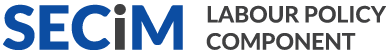 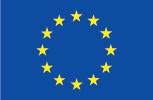 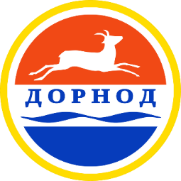 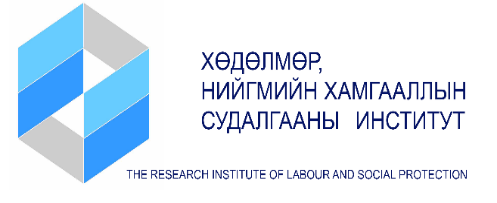 ДОРНОД АЙМГИЙНХӨДӨЛМӨРИЙН ЗАХ ЗЭЭЛ2018 ОНАГУУЛГАӨМНӨХ ҮГМонгол улсын их хурлаас 2015 онд Хөгжлийн бодлого төлөвлөлтийн тухай хуулийг баталснаар орон нутагт бие даасан хөгжлийн гарц, хэрэгжүүлэх арга замыг тодорхойлох болсон билээ. Хөгжлийн бодлогыг тодорхойлох, үйл ажиллагааны төлөвлөгөөний үндсэн суурь нь бодит байдал болон ирээдүйн талаарх шинжлэх ухааны арга, аргачлал бүхий судалгаа, шинжилгээгээр тогтоосон бодит мэдээлэл, таамаглал юм.  Дээрхи хэрэгцээ, шаардлагын дагуу Хөдөлмөр, нийгмийн хамгааллын яамны харъяа Хөдөлмөр, нийгмийн хамгааллын судалгааны институт нь Дорнод аймгийн Засаг даргын тамгын газрын санаачилга, Европын холбооны SECIM төслийн дэмжлэгтэйгээр тус аймгийн Хөдөлмөрийн зах зээлийн эрэлт, нийлүүлэлтийн үзүүлэлт тооцох судалгааг өөрсдийн боловсруулсан арга, аргачлалын дагуу хийж гүйцэтгэлээ. Тус судалгаанд захиргааны статистик мэдээлэл, түүвэр судалгааны мэдээллийг хослуулан хэрэглэж, Дорнод аймгийн хөдөлмөрийн зах зээлийн эрэлт, нийлүүлэлтийн төлөв байдал, ирэх гурван жилийн хандлагыг тооцоолсноороо онцлогтой. Мөн тус судалгаанд зориулж веб-д суурилсан программыг хөгжүүлэв. Программ нь судалгааны үр дүнгүүд болон холбогдох статистик мэдээллийг боловсруулан, үр дүнг харуулахын зэрэгцээ энэ төрлийн давтамжит судалгааны архив болж, динамик өөрчлөлтийг харахад тустай, олон нийтэд нээлттэй мэдээллийн эх сурвалж болох давуу талтай.  Та бүхэн судалгааны үр дүнтэй танилцан, аймгийн бодлого, хөтөлбөртөө ашиглахын зэрэгцээ судалгааны арга, аргачлалтай холбоотой санал хүсэлтээ бидэнд илгээж, хамтран ажиллахыг хүсье. ЗАХИРАЛ                                      М.АЛТАНСҮХХҮСНЭГТИЙН ЖАГСААЛТХүснэгт 1. Ядуурлын үндсэн үзүүлэлтүүд, 2016 он	22Хүснэгт 2. Аймгийн 15 ба түүнээс дээш насны хүн амын хөдөлмөр эрхлэлтийн байдал, он, хүйсээр	23Хүснэгт 3. Ажиллагчдын тоо, он, насны бүлгээр	24Хүснэгт 4. 15 ба түүнээс дээш насны ажиллагчдын тоо, ЭЗҮАС, жилээр	25Хүснэгт 5. Судалгаанд хамрагдсан ААНБ-ын ажиллагчдын тоо	48Хүснэгт 6. Ажиллах хүчний эрэлт, ажлын байрны хэлбэр, салбараар	50Хүснэгт 7. Ажиллах хүчний эрэлт, салбараар, ажлын байрны төрлөөр	52Хүснэгт 8. Ажиллах хүчний эрэлт, эдийн засгийн үйл ажиллагааны салбарын ангиллаар, хугацаагаар	53Хүснэгт 9. Ажиллах хүчний эрэлт, ажил мэргэжлийн үндсэн бүлгээр	54Хүснэгт 10. Ажиллах хүчний эрэлт, мэргэжлийн ангиллаар	54Хүснэгт 11. Ажиллах хүчний хомсдол, ажил мэргэжлийн ангиллаар	56Хүснэгт 12.  Ядуурлын үндсэн үзүүлэлт, малтай, малгүй өрх, байршлаар	59Хүснэгт 13. Өрхийн сарын дундаж орлого, зарлага, малтай, малгүй өрхөөр 2016	60ЗУРГИЙН ЖАГСААЛТЗураг 1. Хүн амын тоо, он, хот, хөдөөгөөр	19Зураг 2. Аймгийн хүн амын тоо, насны бүлгээр, 2017 оны жилийн эцсийн байдлаар	20Зураг 3. Өрхийн тоо, оноор	20Зураг 4. Малчин өрхийн тоо, сумдаар	21Зураг 5. Мал сүргийн бүтэц, малын төрлөөр	21Зураг 6. 15 ба түүнээс дээш насны хүн амын тоо, он, хүйсээр /хөдөлмөрийн насны/	22Зураг 7. Хөдөлмөр эрхлэлтийн үзүүлэлтүүд, оноор	23Зураг 8.  Ажилгүй иргэн, он, хүйсээр	26Зураг 9. Ажилгүйдлийн түвшин, насны бүлэг, онуудаар	26Зураг 10. Ажилгүй иргэд, ажил хийх боломжит хугацаагаар	27Зураг 11. Бүртгэлтэй ажилгүй иргэн, боловсролын түвшнээр	27Зураг 12. Бүртгэлтэй ажилгүй иргэдийн ажил, мэргэжлийн чиглэл	28Зураг 13. Төгсөгчдийн ажилгүйдлийн шалтгаан	29Зураг 14. Мэргэжлийн болон техникийн боловсрол эзэмшихээр суралцагчид, курс, хүйсээр	29Зураг 15. Мэргэжлийн боловсрол, сургалтын байгууллагад суралцагчид, он, хүйсээр	30Зураг 16. МБСБ-д суралцагчид, мэргэжлээр	30Зураг 17. Их дээд сургуульд суралцагч Дорнод аймгийн залуучууд, хичээлийн жил, хүйсээр	31Зураг 18. Дорнод дээд сургуульд суралцагчид, оноор	31Зураг 19. 2017-2018 оны хичээлийн жилд ИДС-д суралцагчид, мэргэжлийн чиглэлээр	32Зураг 20. Эдийн засгийн идэвхгүй төлөвт шилжигчдийн төлөв	33Зураг 21. Хүн амын нас, хүйсийн суврага	34Зураг 22. ХЗЗ-д шинээр нийлүүлэгдсэн иргэдийн мэдээлэл, оноор	35Зураг 23. Ерөнхий боловсролын сургуульд суралцагчдын мэдээлэл	36Зураг 24. Ерөнхий боловсролын сургуульд суралцагчид, ангиар	36Зураг 25. Ерөнхий боловсролын сургалтын байгууллагад өдрөөр суралцагчид, оноор	37Зураг 26. Шилжин ирсэн, явсан иргэдийн мэдээлэл, оноор	37Зураг 27. Шилжин явсан хүн ам, он, насны бүлгээр	38Зураг 28. Шилжин ирсэн иргэд, он, насны бүлгээр	38Зураг 29. Үйл ажиллагаа явуулж буй ААНБ-ын тоо, ЭЗҮАСалбараар, 2018 оны 3-р улирлаар	39Зураг 30. Аймагт үйл ажиллагаа явуулж буй ААНБ-ууд, дүнд эзлэх хувиар	40Зураг 31. Аймагт үйл ажиллагаа явуулж буй ААНБ-уудын бүтэц, ажиллагчдын тооны бүлгээр	40Зураг 32. Улсын ДНБ-д эзлэх хувь /оны үнээр, зүүн бүс/	41Зураг 33. Улсын ДНБ-д эзлэх хувийн жин, /оны үнээр, хувь/	41Зураг 34. ДНБ-ий бүтэц, салбараар, дүнд эзлэх хувиар /оны үнээр/	42Зураг 35. Ажлын байрны захиалга, эдийн засгийн үйл ажиллагааны салбарын ангиллаар	43Зураг 36. Ажлын байрны захиалга, ажил мэргэжлийн ангиллаар /өмнөх онуудын жилийн эцэстэй харьцуулсанаар/	44Зураг 37.  Шинэ ажлын байранд зуучлагдан орсон иргэд, эдийн засгийн үйл ажиллагааны салбарын ангиллаар /он тус бүрийн эхний 9 сарын байдлаар /хувь/	45Зураг 38. Ажилд зуучлагдсан иргэд, ажил мэргэжлийн ангиллаар /хувь/	45Зураг 39. Судалгаанд хамрагдсан ААНБ, өмчийн хэлбэр, хариуцлагын хэлбэрээр /хувь/	47Зураг 40. Судалгаанд хамрагдсан ААНБ, эдийн засгийн үйл ажиллагааны салбарын ангиллаар /хувь/	47Зураг 41. Ажиллах хүчний эрэлт , ажлын байрны хэлбэр, хугацаагаар /хувь/	49Зураг 42. Ажиллах хүчний эрэлт, эдийн засгийн үйл ажиллагааны салбарын ангиллаар /хувь/	50Зураг 43. Ажиллах хүчний эрэлт, ажлын байрны төрлөөр /хувь/	51Зураг 44. Шинэ ажилтан авахад голчлон үзэх ур чадварын шаардлага	55Зураг 45. Шинээр ажилтан авч ажиллуулахад тулгардаг нийтлэг бэрхшээл /хувь/	57Зураг 46. Шинээр ажилтан авах мэдээллийн эх сурвалж	58Зураг 47. Мэдээллийн эх сурвалж /хувь/	58Зураг 48. Хөдөлмөрийн зах зээлийн эрэлт, нийлүүлэлтийн хандлага, оноор	61АРГА ЗҮЙ, ЗОХИОН БАЙГУУЛАЛТМонгол улсын хэмжээнд хөдөлмөрийн зах зээлийн статистик мэдээллүүд нь нийлүүлэлт талын захиргааны тоон мэдээлэл болон түүвэр судалгааны дүн шинжилгээ голдуу байдаг бол эрэлт талын мэдээлэл, судалгаа хомс, хэрэгцээ шаардлагыг хангахуйц биш байгаа юм. Хөдөлмөрийн асуудал эрхэлсэн Засгийн газрын яамны бодлогоор судалгааны байгууллагыг байгуулан, хөдөлмөрийн зах зээл/ХЗЗ/-ийн богино хугацааны эрэлтийг тодорхойлох судалгааг 2011 оноос эхлэн жил бүр хийж эхэлсэн хэдий ч тухайн судалгааны түүврийн хэмжээний төлөөлөх чадвараас хамаарч үндсэн үр дүнг аймгийн түвшинд бус улс, бүсийн түвшинд л тооцож, дүгнэж ирсэн. Мөн тухайн судалгаагаар үйл ажиллагаа явуулж ААНБ-ын ажиллах хүчний эрэлт тооцогддог бөгөөд өрхийн үйлдвэрлэл болон бизнес, албан бус салбарын эрэлтийн хэмжээг тооцох боломжгүй юм. Орон нутгийн хөгжлийн бодлого боловсруулах болон бусад шалтгаанаар засаг захиргааны бүх нэгжийн түвшинд статистик мэдээлэл хэрэгцээтэй болсон өнөө үед ХЗЗ-ийн үзүүлэлтийг аймгийн түвшинд тооцож, хэрэглэгчдийг хангах хэрэгцээ тулгарч байгаа юм. Түүнчлэн мэргэжлийн боловсрол, сургалтын тухай хуульд заасны дагуу суралцагч элсүүлэхэд хөдөлмөрийн зах зээлийн эрэлт, тухайн бүс нутгийн ажил олгогчийн захиалгыг заавал үндэслэсэн байх шаардлагатай байдаг. Энэхүү хэрэгцээ, шаардлагад тулгуурлан Хөдөлмөр, нийгмийн хамгааллын судалгааны институт нь орон нутгийн хөдөлмөрийн зах зээлийн эрэлт, нийлүүлэлтийг тусгайлан судалж, тооцох аргачлалыг хөгжүүлсэн. Энэхүү шинэ аргачлалын дагуу анхны судалгааг Дорнод аймгийн Засаг даргын тамгын газар, Европын холбооны “Монгол улсад ажлын байрыг нэмэгдүүлэхэд дэмжлэг үзүүлэх (SECiM) төсөл”-тэй хамтран зохион байгуулсан болно. Тус судалгаанд захиргааны статистик мэдээлэл, түүвэр судалгааны мэдээллийг хослуулан хэрэглэж, ХЗЗ-ийн эрэлт, нийлүүлэлтийн төлөв байдал, ирэх гурван жилийн хандлагыг тооцоолсноороо онцлогтой.Дорнод аймгийн хөдөлмөрийн зах зээлийн нийлүүлэлтийн үзүүлэлт, үзэгдлийн шалтгаан мөн чанарыг тооцоход мэдээлэл хангалттай байсан. Тухайлбал, Үндэсний статистикийн хороо, Боловсрол, соёл, шинжлэх ухаан, спортын яам, тус аймгийн Статистикийн хэлтэс, Хөдөлмөр, халамж үйлчилгээний газар, МБСБ-ууд, Боловсрол, соёл урлагийн газраас захиргааны статистик тоон мэдээллүүдийг авч ашигласан бол үзэгдлийн мөн чанар, шалтгааныг илрүүлэхэд ҮСХ-ны Ажиллах хүчний судалгаа, ХНХСИ-ийн Төгсөгчдийн хөдөлмөр эрхлэлтийн судалгаа, Залуучуудын ажилгүйдэл, эдийн засгийн идэвхгүй байдлын судалгаа, Албан бус хөдөлмөр эрхлэлтийн бүтэц, төлөв байдлын судалгаа, Малчдын аж байдлын судалгаа, Хөдөлмөр эрхлэлтийн тогтвортой байдлын судалгаа зэргийг ашиглан, тайлбарласан болно. Хөдөлмөрийн зах зээлийн нийлүүлэлт талын буюу ажилгүйдэл, залуучуудын эдийн засгийн идэвхгүй байдал, сургууль төгсөгчдийн ур чадварын хомсдол зэрэг үзэгдлийн шалтгаан, мөн чанар нь орон нутгийн онцлогийг илэрхийлэх бус бүс нутгийн нийтлэг шинжийг агуулсан байдаг нь бидний олон жил хийж ирсэн судалгаа, шинжилгээний ажлаас нэгэнт илэрхий байдаг. ХЗЗ-ийн нийлүүлэлт талыг ийнхүү бэлэн байгаа мэдээлэлд тулгуурлан гаргаснаар хөрөнгө /төсөв/-ийн болон ажиллах хүчний нөөц, цаг хугацааг хэмнэх давуу талтайгаас гадна цаашид орон нутагт өөрсдөө мэдээллээ баяжуулах, тус судалгааг хийх боломжтой болохоороо ач холбогдолтой юм. Харин ХЗЗ-ийн эрэлтийн үзүүлэлтүүдийг тооцоход бэлэн мэдээлэл хангалттай байдаггүй. Тиймээс боломжит эх үүсвэрүүдээс тоон мэдээллийг авахын зэрэгцээ түүвэр судалгааны аргаар мэдээлэл цуглуулав. Ажил олгогчдын богино хугацаанд үүсгэх эрэлтийн хэмжээг тодорхойлох үүднээс түүвэр судалгаа явуулав. Ихэнх ААНБ-уудын үйл ажиллагаа тогтмол бус, хөрөнгө оруулалт болон хүний нөөцийн нарийн төлөвлөгөөгүй болон үйл ажиллагаа нь эдийн засаг, нийгмийн нөхцөл байдлаас ихээхэн хамааралтай байдал зэрэг нь эрэлтийг дунд, урт хугацаанд судлах боломжийг хязгаарладаг юм. Орон нутгийн хэмжээнд хөдөлмөрийн зах зээлийн эрэлтийн үзүүлэлтүүдийг тооцоход ажил олгогчийн хэрэгцээг тодорхойлох  судалгаа, Засгийн газар болон орон нутаг, олон улсын төсөл хөтөлбөрийн хөрөнгө оруулалтын хүрээнд бий болохоор төлөвлөгдсөн ажлын байрыг тодорхойлохыг зорьсон. Үүний тулд дараах 3 дэд судалгаануудыг хийхээр төлөвлөсөн:Засгийн газар болон орон нутаг, төсөл хөтөлбөрийн хөрөнгө оруулалтын хүрээнд бий болох ажлын байр;ААНБ-д бий болох ажлын байр;Олон малтай малчин өрхийн шинээр авч ажиллуулах туслах, гэрээт малчны хэрэгцээг тодорхойлох;Харамсалтай нь мэдээллийн хомс байдлын улмаас хөрөнгө оруулалтын хүрээнд бий болох ажлын байрыг тодорхойлоогүй. ААНБ-д бий болох ажлын байрыг тодорхойлоход асуулгын аргаар судалгаа зохион байгуулан явуулсан. Тус судалгааны хүрээнд аж ахуйн нэгж байгууллагуудын ажиллах хүчний богино хугацааны эрэлт, хомдолын хэмжээг тодорхой үзүүлэлтүүдээр задлан тодорхойлох зорилго тавьсан. Судалгааны хамрах хүрээнд тухайн орон нутгийн 50-аас дээш ажиллагчтай ААНБ-уудыг нэлэнхүй, түүнээс бага ажиллагчтай ААНБ-ыг түүвэрлэн судалгаанд хамруулсан. Харин судалгааны үр дүнг нийт эх олонлогт жин бодон, тархаан тооцсон болно. Түүвэр судалгаа нь хэд хэдэн давуу талыг олгосон. Үүнд:Хөрөнгө /төсөв/-ийн болон ажиллах хүчний нөөцийг хэмнэх;Богино хугацаанд судалгааг явуулж үр дүнг цаг алдалгүй, хэрэгцээтэй үед гаргах;Хариултын үнэн бодит байдал, кодлолт, шивэлт зэрэг түүврийн бус алдааг багасгах;Мэдээллийн бааз /дата/-ын чанарыг хянахад илүү хялбар байх;		Судалгаанд хамрагдах нэгжийг зөв тодорхойлох нь түүврийн дизайн амжилттай болох нэг алхам юм. Жишээлбэл: Жижиглэн худалдаа эрхлэгчдийн борлуулалтын хэмжээг сонирхож байгаа бол дотоод худалдааны салбарын нийт ААН-үүдийг судалгаанд хамруулах шаардлагагүй, зөвхөн жижиглэн худалдаа эрхэлдэг ААН-үүдийг хамруулахад хангалттай. Гэтэл судлах гол элемент нь жижиглэн худалдаа эрхлэгчдийн борлуулалтын хэмжээ боловч, үүнийг бөөний худалдаа эрхэлдэг ААН-үүдтэй харьцуулах шаардлагатай бол түүврийн хүрээ нь бөөний болон жижиглэнгийн үйл ажиллагаа эрхэлдэг нийт ААН-үүд байна.	Харин ХЗЗ-ийн эрэлтийг тодорхойлно гэдэг нийт хүрээг тодорхойлох судалгаа учраас нийт ААНБ-ын эрэлтийг тооцохоор төлөвлөх хэрэгтэй. 	Түүврийн хүрээг жагсаалтан /List/ ба газрын зурган /mapping/ гэж ангилдаг. Тус судалгаанд ААНБ-уудын жагсаалтыг ҮСХ-ны бизнес регистрийн сангаас авс Дорнод аймгийн Статистикийн хэлтсийн захиргааны мэдээний хүрээнээс тодотгол хийсэн нь сонгогдсон ААНБ-уудыг хайж олох, судалгаанд хамруулахад ач холбогдолтой болсон. Түүврийн хүрээг дараах үзүүлэлтүүдийн дагуу бүрдүүлсэн.Үүнд:Аймгийн нэр, код;Сумын нэр, код;	Байгууллагын нэр;	Хуулийн этгээдийн регистрийн дугаар;	Эдийн засгийн салбар /ЭЗБТҮА–ны ангилал (2-4 оронгийн түвшинд)/;Ажиллагчдын тоо;Үйл ажиллагаа эрхлэлтийн байдал зэрэг болно.Түүврийн хэмжээг тооцохдоо ажиллагчдын тоог түлхүүр үзүүлэлтээр авч стандардарт хазайлтад тулгуурласан дараах томьёог ашигласан. Тус томьёог магадлалт түүврийн дизайныг сонгоход нийтлэг хэрэглэгддэг бөгөөд Монгол улсын ҮСХ, ОУ-д хэрэглэгддэг юм.Түүврийн хэмжээ: Энд:  Z - ач холбогдлын түвшин, Практикт 95 хувийн ач холбогдлын түвшнийг ихэвчлэн авч үздэг бөгөөд энэ үед t статистикийн утга 1.96 гэсэн утгыг авдаг.  S - Түлхүүр үзүүлэлтийн хувьд түүврийн хүрээнээс бодсон стандарт хазайлт, түлхүүр үзүүлэлт нь борлуулалтын орлого, ажиллагчдын тоо, түүнтэй адилтгах үзүүлэлт байх нь илүү оновчтой.е - Стандарт алдаа /түлхүүр үзүүлэлтийн дунджийг төлөвлөсөн алдааны хязгаараар үржүүлж авна/Түүврийн хэмжээг тогтоосны дараа үр дүнгээ тооцох бүлэг бүрд зөв хуваарилах нь маш чухал. Түүврийн хэмжээг бүлэг бүрд Ньюманы хуваарилалтын аргаар хуваарилсан. Шаардлагатай тохиолдолд онцлог дэд салбаруудын хувьд түүврийн хэмжээг зориудаар нэмсэн.- h стратад түлхүүр үзүүлэлтийн стандарт хазайлт - h стратад ногдох нэгжийн зардал	Өрх хоорондын хэв шинжийг ерөнхийд нь нэгэн төрлийн гэж үзэх боломжтой байдаг бол ААН-үүд нь хэмжээний хувьд мэдэгдэхүйц ялгаатай байдаг. Энэ ялгааг багасгахын тулд тус судалгаанд ААН-үүдийг түлхүүрийн үзүүлэлтийн вариацад тулгуурлан бүлэглэсэн буюу түүврийн хэмжээ тооцсон томьёотой уялдуулсан. Судалгаанд хамрагдах ААН-үүдийн сонголтыг сонгогдох магадлалд нь тулгуурлан дараах байдлаар хуваарилсан. Үүнд:Тухайн бүлгийн ААН-үүдийг 1-ээс эхлэн дэс дараалуулан дугаарлана. (1-ээс Mhi хүртэл) Тухайн бүлгийн ААН-үүдийн тоо Mhi -г тухайн бүлгээс сонгох ААН-үүдийн тоо mhi -нд харьцуулж алхам (интервал) Ihi-ыг олно. Энэ харьцааны утгыг багадаа бутархайн 2 оронгийн нарийвчлалтай авах хэрэгтэй.0.01 and Ihi -ийн хооронд бутархайн 2 оронгийн нарийвчлалтайгаар санамсаргүй утга олж эхлэлийн цэг болгоно. Тухайн бүлгээс түүвэрлэгдэх ААН-үүдийн дугаарыг дараах байдлаар олно.	энд  j = 1, 2, 3,..., mhiСонгогдсон ААН-ийн  дугаар j нь Shij -ийн утгатайгаа тэнцүү байна.	Түүврийн дизайны дагуу суурь жинг тооцохдоо ААН-ийн бүлэглэлт, хуваарилалтын дагуу сонгогдох магадлалын урвуугаар тооцсон. Түүврийн жинг ингэж хуваарилалтын бага түвшинд тооцох нь судалгааны үр дүнгийн түүврийн алдааг бага байлгахаас гадна хазайлт үүсэхээс мөн сэргийлдэг. Түүврийн жинг үндсэн 2 алхмаар тооцов. Нэгдүгээрт: Суурь жинг тооцохдоо түүвэрт сонгогдсон ААН-ийн тухайн бүлгээс сонгогдох магадлалын урвуу хэмжигдэхүүнээр тооцно. Мэдээлэл цуглуулалт дууссаны дараа тухайн бүлэг/страта/-т сонгогдсон ААНБ-ын тоог судалгаанд бүрэн хамрагдсан ААНБ-ийн тоонд харьцуулж үржүүлэгч коэффициентийг страта бүрд гаргах, түүгээр суурь жинг үржүүлж, жинг засварлав. Хоёрдугаарт: Судалгааны үр дүнг засаг захиргааны нэгжээр тооцох хэрэгцээ байгааг харгалзан тархаагдсан ААНБ-ын тоог эх олонлогт нийцүүлэх шаардлагатай. Энэ нь судалгааны үр дүнг хазайлтгүй гаргах үндэс болно. Үүний тулд тархаагдсан ААН-үүдийн тоог нийт эх олонлогийн тоотой харьцуулж фактор хувьсагч бодсон. Эцэст нь 1 ба 2-р алхмын хоорондын үржвэрээр эцсийн жин тодорхойлогдоно.Жинг тооцож судалгааны мэдээллийн баазад оруулан үндсэн үр дүнг тооцоход үзүүлэлтийн стандарт алдаа улсын түвшинд 3-аас бага, бүсийн түвшинд 5,8 хувиас бага гарч байгаа нь судалгааны мэдээлэл төлөөлөх чадвар сайн байгааг харуулж байна.Олон малтай малчин өрхийн туслах малчны хэрэгцээг тодорхойлоход бие даасан дэд судалгааг хийсэн. Тус судалгааны хүрээнд туслах малчны эрэлтийн хэмжээ, туслах малчин авах нөхцөлийг тодорхойлох зорилго тавьсан. Гэхдээ судалгааны мэдээлэл цуглуулалтыг цаг хугацаа, зардал хэмнэх зорилгоор ААНБ-ын судалгааны хамрагдсан сумдад хийсэн. Тус судалгааны түүврийн дизайныг ААНБ-ын түүвэртэй уялдуулан онцлог байдлаар хийснийг тайлбарлая.Түүврийн хэмжээ нь түүврийн ерөнхий дизайныг удирдаж байгаа үндсэн түлхүүр хэмжигдэхүүн юм. Түүврийн хэмжээг тодорхойлох томьёолол нь магадлалын таамаглалд үндэслэх бөгөөд эх олонлогийн параметр нь өгөгдсөн магадлал (ач холбогдлын түвшин) дахь интервалд оршино. Үр дүнгийн нарийвчлалын интервалын зай нь эх олонлогийн вариац, ач холбогдлын зэрэг болон түүврийн хэмжээнээс хамаарна. Эх олонлогийн нэгэн төрлийн бус байдал, хүсэж байгаа ач холбогдлын түвшин их байх нь интервалыг нэмэгдүүлдэг (өргөн болгодог). Нөгөө талаас түүврийн хэмжээ нэмэгдвэл интервалын зай багасдаг. Доор өгөгдсөн томьёолол нь эх олонлогийн дундаж  - ийн итгэх түвшний интервалыг харуулсан бөгөөд  хэмжээтэй энгийн санамсаргүй буцаалтгүй түүврийн үед эх олонлогийн дунджийн үнэлэгч  дээр суурилсан. Энд:   нь итгэх түвшний интервалын коэффициентӨрхөд суурилсан судалгааны түүврийн хэмжээг тогтоох олон томьёо байдаг бөгөөд дизайны хувьд ч ялгаатай байхаар томьёологддог. Ямар ч судалгааны түүврийн хамгийн энгийн дизайн нь энгийн санамсаргүй түүвэр (ЭСТ) юм. Энэ нь нийт эх олонлогоос судалгаанд хамруулах өрх бүрийг тэнцүү магадлалтайгаар сонгоно гэсэн үг юм. Энэ үед түүврийн хэмжээг тогтоох томьёо нь дараах хэлбэртэй байна.     (2.2)   Уг хувилбар нь зардал, ажиллах хүчийг маш ихээр шаардахаас гадна түүврийн бус алдаа ч их гардаг. Тиймээс практикт 2 ба түүнээс дээш шатат дизайныг боловсруулдаг. Ингэснээр дизайны нөлөө (deff) гэсэн үржүүлэгчийн тухай ойлголт гардаг. Томьёолбол:  (2.3) байна. Харин судалгааны зорилгыг хангаж, түүврийн дизайныг илүү оновчтой болгохын тулд дээрх томьёог өргөтгөн ашигладаг юм.      (2.4)	         Энд: n- судалгаанд хамруулах өрхийн тоо буюу түүврийн хэмжээний 	              параметр; – хүсэж буй ач холбогдлын түвшинг тодорхойлох статистик утга; – судалгаагаар хэмжих түлхүүр үзүүлэлтийн тооцооны утга; – дизайны нөлөө, ерөнхий тохиолдолд 2.0 байна гэж таамагладаг; – таамаглаж буй хариултгүй байх түвшний утгаар засварласан үржүүлэгч; – зорилтот эх олонлогийн нийт эх олонлогт эзлэх хувийн жин;HHsize – ам бүлийн дундаж тоо (нэг өрхөд ногдох хүний тоо); – 95 хувийн итгэх мужид хүлээн зөвшөөрөгдөх алдааны хязгаар Дээрх хувьсагчуудын хэрэглээг дэлгэрэнгүй тайлбарлая.Статистик ач холбогдол  - Судалгааны түлхүүр үзүүлэлтийн тооцоог хангалттай нарийвчлалтайгаар тооцоход 95 хувийн ач холбогдлын түвшинг (итгэх муж) стандарт болгодог бөгөөд хамгийн багадаа 90 хувийн ач холбогдлын түвшинг авч үздэг. Уг хувьсагч нь 95 хувийн итгэх мужид 1.96 (зарим тохиолдолд 1.96~2 гэж авсан байдаг), 90 хувийнхад 1.645 гэсэн тогтмол утга авдаг. Түлхүүр үзүүлэлт  - Судалгаагаар тооцох хамгийн чухал үр дүнг ихэвчлэн авдаг. Гэхдээ хэд хэдэн түлхүүр үзүүлэлт авч үзэж болох бөгөөд энэ тохиолдолд түлхүүр үзүүлэлт бүрийн хувьд түүврийн хэмжээг тооцож, хамгийн их байх хэмжээг авдаг. Ингэснээр тогтоосон хэмжээ нь бүх түлхүүр үзүүлэлтийн утгыг хүсэж буй нарийвчлалын түвшинд гаргах боломжтой болно.Түүврийн дизайны нөлөөлөл  - Өрхийн судалгааны түүврийн дизайны нөлөө (эффект) нь түүврийн сүүлчийн шатны нэгж, “кластер”, кластерийн хувьсах шинж чанар эсвэл хэмжээ, сонгогдсон кластер доторх өрхүүд болон түүвэр хийх арга зүйтэй холбогдон үүсдэг. Дизайны нөлөөний утгыг урьдчилан тооцоолох боломжгүй тохиолдолд 2 гэж үздэг. Харин судалгааны үр дүнг тооцоход хамтад нь тооцож түвшинг үнэлэх хэрэгтэй. Дизайны нөлөөг илтгэх томьёолол нь: 	   (2.5)                   	Энд: , Интра-класс хамаарал нь статистикийн корреляцийн коэффициенттой ижил ойлголт бөгөөд кластерууд хоорондын, кластер дахь элемент (өрх)-үүд хоорондын хамаарлын хүчийг харуулдаг. Өмнө нь хийгдсэн судалгаанаас дизайны нөлөө, хамаарлын хүчийг олсноор дараагийн судалгаанд кластерийн хэмжээг өөрчлөх боломж байгаа эсэхийг үнэлэх боломжтой.Таамаглаж буй хариулахгүй байх түвшин  - Таамаглаж буй хариулахгүй байх түвшинтэй тэнцүү хэмжээгээр түүврийн хэмжээг нэмэгдүүлэх нь судалгааны хувьд нийтлэг үзэгдэл юм. Энэ нь судалгааны мэдээлэл цуглуулсан нэгжийн бодит тоо нь зорилтот түүврийн хэмжээнд ойролцоогоор дөхөж очих баталгааг өгнө. Алдааны хязгаар  - Практикт түлхүүр үзүүлэлтийн 10.0 хувьтай тэнцүү байх нарийвчлалын түвшинг санал болгодог. Түүврийн хуваарилалтыг хийхэд тэнцүү хуваарилалтын аргыг ашигласан. Тэнцүү хуваарилалтын арга:                      Уг арга нь түүврийн хэмжээг страта бүрт тэнцүү хуваарилах бөгөөд страта бүрт ижил түвшний нарийвчлалтай үр дүн гаргах тохиолдолд энэ аргыг хэрэглэдэг.Түүврийн хэмжээг тооцоход тухай үзэгдлийг илрүүлэх магадлалд суурилан тооцсон тул өрхийн сонголтыг тухайн өрхийн сонгогдох магадлалд тулгуурлан 1-р шатанд сум, 2-р шатанд өрхийг сонгосон буюу 2 шатат түүврийн аргаар хийсэн. Түүврийн анхан шатны нэгжийн сонгогдох магадлал нь:                        Хоёр дахь шатанд тухайн ТАШН-ээс өрхийн сонгогдох магадлал нь:                      Өрхийн сонгогдох магадлал нь дээрх 2 магадлалын үржвэр:                       Энд:     phi =	h страта дахь i-р ТАШН-ийн өрхийн сонгогдох магадлал 	nh =	h стратад сонгогдох ТАШН-ийн тоо 	Mhi =	h страта дахь i-р ТАШН-ийн түүврийн хүрээний өрхийн тоо 	Mh =	h стратагийн дахь түүврийн хүрээний нийт өрхийн тоо	mhi =	h страта дахь i-р ТАШН-д сонгогдох өрхийн тоо	M'hi =	h  страта дахь i-р ТАШН-ийн жагсаалтаар ирүүлсэн өрхийн тоо 2 шатат түүврийн эхний шат нь түүврийн анхан шатны нэгж, хоёр дахь нь өрхийн түүвэрлэлт байна. Эхний шатны сонголтыг страта бүрд ТАШН-ийн хэмжээнд нь суурилсан байдлаар дараах техникээр гүйцэтгэсэн. Үүнд:Страта дахь ТАШН-үүдийн жагсаалтыг бэлтгэж, тодорхой үзүүлэлтээр (хаяг, байршил, өрхийн тэргүүний нэр гэх мэт) эрэмбэлнэ. Мөн өрхийн тооны өсөн нэмэгдэх давтамжийг бодсон байх ба сүүлийн утга нь стратагийнхаа нийт өрхийн тоотой тэнцүү байна. (Mh)Стратагийн нийт өрхийн тоог тухайн стратагаас судалгаанд хамруулах ТАШН-ийн тоо (nh)-нд харьцуулж түүврийн интервалыг олно. Ih=Mh/nh0-ээс Ih-ын хооронд санамсаргүй тоо бодно. Ингээд дараах томьёогоор сонголтыг хийнэ. Sh=Rh+[Ihx(i-1)], i=1,2,…,nhСонгогдсон i дэх ТАШН-ын өсөн нэмэгдэх давтамжийн сүүлийн утга нь Sh-тэй ойролцоо байх ч, бага байж болохгүй. Дээрх дарааллыг сонгогдох магадлалын хувьд хийсэн ч адилхан үр дагавартай байна.Хоёр дахь шатны буюу өрхийн сонголтыг хийхийн тулд тухайн ТАШН-ийн нийт өрхийн жагсаалтыг бэлтгэдэг. Жагсаалт дахь өрхүүдийг тодорхой нэг ба хэд хэдэн үзүүлэлтийн дагуу эрэмбэлсэн байвал зохино. Өрхийн түүвэрлэлтийг дараах дарааллын дагуу гүйцэтгэнэ.ТАШН дэх бүх өрхийг 1-ээс эхлэн дэс дараалуулан дугаарлана. (1-ээс Mhi хүртэл) ТАШН-ийн нийт өрхийг тоо Mhi -г кластерийн хэмжээ mhi -нд харьцуулж алхам (интервал) Ihi-ыг олно. Энэ харьцааны утгыг багадаа 2 оронгийн нарийвчлалтай авах хэрэгтэй.0.01 and Ihi -ийн хооронд 2 оронгийн нарийвчлалтайгаар санамсаргүй утга олно. ТАШН-ээс түүвэрлэгдэх өрхүүдийг (дугаараар) дараах байдлаар олно. 	,  j = 1, 2, 3,..., mhiСонгогдсон өрхийн  дугаар j нь Shij -ийн утгатайгаа тэнцүү байна.Судалгаанд түүврийн жинг тооцож эх олонлогт тархааж үр дүнг тооцсон. Түүврийн жинг тооцоход өрхөд суурилсан бусад судалгааны адил түүврийн тэнцүү бус магадлалтай сонголтыг засварлах болон судалгаанд хариулаагүй нэгжийг тооцох гэсэн үндсэн 2 алхмаар тооцсон. Ингэж тооцоход түүврийн нэгжийн сонгогдох магадлалын урвуугаар тооцдог. энд:     Whi =	h страта дахь i-р ТАШН-ийн өрхийн суурь жин 		nh =	h стратад сонгогдох ТАШН-ийн тоо 		Mhi =	h страта дахь i-р ТАШН-ийн түүврийн хүрээний өрхийн тоо 		Mh =	h страта дахь түүврийн хүрээний нийт өрхийн тоо		mhi =	h страта дахь i-р ТАШН-д сонгогдох өрхийн тоо		M'hi =	h  страта дахь i-р ТАШН-ийн жагсаалтаар ирүүлсэн өрхийн тоо Янз бүрийн шалтгаанаар өрх судалгаанд хамрагдаагүй тохиолдолд тухайн өрхөд ногдох жинг бусад хамрагдсан өрхөд хуваарилж болно. Үүнийг дараах томьёогоор илэрхийлнэ.	энд:  mhi =	h  страта дахь i -р кластерийн түүвэрлэгдсэн өрхийн тоо 	         m'hi =	h  страта дахь i -р кластерт судалгаанд хамрагдсан өрхийн тооГэхдээ үр дүнгийн тооцоололд энэ жин асуудал үүсгэсэн буюу тухайн өрх туслах малчин авах эсэх нь өрхийн шинж чанартай уялдаатай байсан. Жишээлбэл, 500 малтай өрхөд 1 идэр насны залуу хүн МАА-д ажиллаж чадаж байхад өндөр настай хүн ажиллахад хэцүү юм. Тиймээс судалгааны үр дүнг илүү бодитой болгох үүднээс жинг дахин засварлах шаардага үүссэн. Бид аймгийн Статистикийн хэлтсээс 2017 оны жилийн эцсийн мал тооллогын үр дүн, Хүн ам өрхийн мэдээллийн сан зэргээс судалгаанд хамрагдсан өрхүүдийн тодорхой мэдээллүүдийг авч шинж чанарыг тодорхойлох ложистик загвар боловсруулж жинг засварласан.  Өрхийн шинж чанарыг тодорхойлоход дараах үзүүлэлтүүдийг ашигласан. Үүнд:Өрхийн ам бүлийн тооӨрхийн МАА-д ажиллаж буй гишүүдийн тооӨрхийн МАА-д ажиллаж буй гишүүд бүрийн нас, хүйсӨрхийн малын тоо, төрлөөрНэг малчинд ноогдох малын тооӨрхийн байршил зэрэг болно.Судалгааны асуулга:ААНБ-ын судалгаанд судлах үзүүлэлтүүдийн хүрээнд дараах бүтэцтэй асуулгыг боловсруулж ашигласан. Асуулгын бүтэц:Байгууллагын ерөнхий мэдээлэлБайгууллагын мэдээлэлАжиллагчдын тоо / Үүнд хөгжлийн бэрхшээлтэй иргэдийн талаар асуух /Ажиллагчдын боловсролын түвшинШинэ ажилтан авах ажлын байрны хэлбэр, шаардагдах мэргэжилТэтгэвэрт гарах ажилтны тоо /ирэх 3 жилээр/Цомхотгол хийх эсэхАжиллах хүчний хомсдолЭдийн засгийн үйл ажиллагааны салбарын ангиллаарАжил мэргэжлийн ангиллаарБайршлаар Ажиллах хүчний эрэлт /3 жилийн мэдээлэл/Шинээр авах ажилтны тооЭдийн засгийн үйл ажиллагааны салбарын ангиллаар, Ажил мэргэжлийн ангиллаарБайршлаар Ажлын байрны төрөл, хэлбэрээрТодорхой хугацаагаарАжил олгогчид шинэ ажилтан авахад болон авсны дараа тулгардаг бэрхшээлЗохион байгуулалт:Орон нутгийн ХЗЗ-ийн эрэлт, нийлүүлэлтийг тооцох ажлыг зохион байгуулахад тухайн нутгийн өөрөө удирдах байгууллага, түүний эрх бүхий албан тушаалтнууд болон мэргэжлийн судалгааны байгууллага ажлыг чиглүүлж, мэдээллээр хангах үндсэн үүрэгтэйгээр хамтран ажиллав.Судалгааны ажлын ерөнхий зохион байгуулалтын хүрээнд:Судалгааны аргачлалыг орон нутгийн удирдлагад танилцуулах: Судалгааны баг   орон нутгийн удирдлагад судалгааны аргачлалаа танилцуулан, санал авсан.Ажлын хэсэг байгуулах: Ажлын хэсгийг аймгийн засаг даргын орлогч дарга ахалсан ба гишүүдэд дараах бүрэлдэхүүн багтсан. Аймгийн засаг даргын орлогч;Засаг даргын тамгын газар, түүнийг төлөөлөх албан тушаалтан;Хөрөнгө оруулалт, хөгжлийн бодлого төлөвлөлтийн хэлтсийн дарга;Нийгмийн бодлогын хэлтсийн дарга;Статистикийн хэлтсийн дарга;Аймгийн боловсролын газрын дарга;Аймгийн их дээд сургууль, коллеж, МБСБ-ын захирал;Хөдөлмөр, халамж үйлчилгээний газрын дарга;Эрүүл мэнд, нийгмийн даатгалын хэлтсийн дарга;Холбогдох сумдын засаг дарга;Татварын хэлтсийн дарга зэрэг байна.Үйл ажиллагааны төлөвлөгөө гаргах: Судалгааг гүйцэтгэх баг нь нарийн зохион байгуулалттай, хариуцлагатай ажиллахын тулд цаг хугацааны нарийвчилсан дэлгэрэнгүй болон хураангуй төлөвлөгөө гаргасан. ХЗЗ-ийн нийлүүлэлтийн статистик болон хөрөнгө оруулалтын мэдээллийг авах: Тухайн аймагт улсын болон орон нутгийн төсвөөр хөрөнгө оруулалт хийх төсөл, хөтөлбөр, олон улсын зээл тусламжийн зэрэг шаардлагатай мэдээллүүдийг холбогдох төрийн байгууллагуудаас гаргуулан авлаа.Туршилтын судалгаа зохион байгуулах: санхүүжилтийг европийн холбооны SECIM хариуцан шийдвэрлэсэн.Судалгааны багийг тухайн орон нутаг ажлын байраар хангах, сумдын удирдлагуудтай холбоо тогтоох, хөтөч бэлтгэх зэрэг ажилд аймгийн Хөдөлмөр, халамжийн газар дэмжлэг үзүүлэн ажиллав.Судалгааны баг судалгааны нэгдсэн тайланг ажлын хэсэгт танилцуулж, санал, шүүмжлэлийг авсан. Судалгааны ажлыг хийж гүйцэтгэхэд оролцогч байгууллагуудын хамтын ажиллагаа сайн байсан. Ажлын эхэнд судалгааны багийг зохион байгуулж ажил, үүргийг хуваарилсан.Судалгааны ажлыг зохион байгуулалтын бүдүүвч:Тухайн аймгийн ЗДТГ, түүний харьяа хэлтэс болон бусад төрийн байгууллагууд нь судалгаа, шинжилгээнд шаардлагатай мэдээллийг гаргаж өгөх үүрэг хүлээсэн.Судалгааны багийн ажил үүргийн хуваарьСудалгааны багийн ахлагч нар нь судалгааны стандарт асуулгын хуудас, сургалт, туршилтын судалгаа удирдан зохион байгуулах;Багийн ахлагч нар судалгааны ажлыг удирдаж, өдөр тутмын үйл ажиллагаанд хяналт тавьж ажиллах;Хянагч нар мэдээлэл цуглуулах үйл ажиллагаа, мэдээллийн чанарт хяналт тавьж ажиллах;Мэдээллийн сангийн програмист нь ухаалаг төхөөрөмж, түүнд суурилуулсан судалгааны аппликэйшний найдвартай ажиллагааг хариуцан ажиллана. Мөн ахлах судлаачийн хамт мэдээллийг компьютерт үнэн зөв оруулж байгаад хяналт тавьж мэдээллийн баазын чанарыг хариуцна;Мэдээлэл цуглуулалтад ажиллах судлаач нь хянагчийн удирдлаган дор хуваарилалтын дагуу ухаалаг төхөөрөмжинд суусан судалгааны аппликэйшн болон судалгааны асуулгын хуудсыг ашиглан үнэн зөв нөхүүлж мэдээлэл цуглуулах ажлыг гүйцэтгэнэ;Тайлан боловсруулах баг нь судалгааны мэдээллийн баазад хяналт хийж, тайлангийн боловсруулалтын ажлыг гүйцэтгэнэ.Судалгааны баг нь бэлтгэл ажлын хүрээнд дараах ажлуудыг хийж гүйцэтгэв. Үүнд: Шаардлагатай бичиг баримтыг бүрдүүлэх: Захиргааны болон судалгааны анхдагч мэдээллийн сан бүрдүүлэхийн тулд шаардлагатай албан бичиг, бичиг баримтын жагсаалтыг гарган бэлтгэх;Таблетыг мэдээлэл цуглуулалтад бэлтгэх: Мэдээлэл оруулах програмыг бичиж, таблетын хэвийн ажиллагаа, бэлэн байдлыг хангана. Судалгааг хэвлэмэл асуулгаар авах тохиолдолд мөн цахим хэлбэрт шилжүүлэх тул шивэлтийн програмыг боловсруулсан;Түүвэрлэлтийн дагуу судалгаанд хамрагдах ААНБ тодруулгыг хийх: Судалгааны багийн судлаач нар нь ААНБ-руу холбогдож, судалгааны зорилго, ач холбогдлыг танилцуулан, судалгаа авах цаг хугацааг товлох;Мэдээлэл цуглуулалтын багийг бүрдүүлэх: Мэдээлэл цуглуулалтын багийг бүрдүүлэхдээ өмнө нь судалгаанд ажиллаж байсан дадлага, туршлагатай судлаач нарыг сонгон ажил гүйцэтгэх гэрээ байгуулж ажиллах;Мэдээлэл цуглуулалтад ажиллах судлаачдын сургалтын бэлтгэл ажил, сургалт зохион байгуулах: Сургалтын хөтөлбөр боловсруулах, асуулга танилцуулах, мэдээлэл цуглуулалттай холбоотой сургалт зохион байгуулах, ухаалаг төхөөрөмжийг хэрхэн ашиглах зааварчилгаа өгөх. Ахлагч, судлаач нарт зориулсан мэдээлэл цуглуулалтын сургалтын зохион байгуулахСудалгааны асуулга, ойлголт тодорхойлолтыг заах, эзэмшүүлэхАсуулгыг програмд оруулах зааварчилгаа өгөхТаблеттай ажиллах дадлага олгохБагийн гишүүдийн үүрэг хариуцлага, зохион байгуулалтад чиглэл өгөхСудалгааны мэдээлэл цуглуулалтын бэлтгэл ажилСудалгааны мэдээлэл цуглуулалтыг цаасан асуулга эсвэл аппликэйшнээр /таблет, ухаалаг утас.../ хийж гүйцэтгэхээр бэлтгэл ажлыг хангав. Судалгааны мэдээлэл алдагдах, гээгдэх эрсдэлийг бууруулахын тулд судлаачдыг дуу хураагч төхөөрөмжөөр хангасан. Судалгааг хэвлэмэл асуулгаар зохион байгуулсан ба дараах бэлтгэл ажлуудыг гүйцэтгэв. Үүнд:Асуулгын дараалал, үсрэлтийг сайтар нягталсны дараа зохимжит хэмжээ хэлбэрээр, судалгаанд хамрагдах хариулагчийн тоогоор хэвлэсэн. Судалгааны ахлагч нь судлаач нарын явах маршрутын дагуу ногдох хариулагчийн тооны дагуу асуулгыг хуваарилах, талбарт мэдээлэл цуглуулалт дуусахаас өмнө бүх асуулга ашиглагдаж дуусах, асуулгын бүрэн бүтэн байдал, нууц мэдээлэл алдагдахаас сэргийлж ажиллав.Судалгааны мэдээлэл цуглуулалтыг тухайн судалгаанд зориулсан тусгай апликейшн ашиглан гүйцэтгэсэн юм. Энэ нь орон нутагт дахин ашиглах боломжтой бөгөөд судалгааны механик алдаа бий болохоос бүрэн сэргийлэх давуу талтай юм. Тус аргачлалын хүрээнд Хөдөлмөр, нийгмийн хамгааллын судалгааны институтээс тусгайлсан программ хангамжийг боловсруулсан ба тодорхой өгөгдлүүдийг оруулснаар дунд хугацааны эрэлтийг таамаглах боломжтой. Орон нутгийн хэмжээнд ХЗЗ-ийн нийлүүлэлтийн үзүүлэлтүүдийг тооцоход захиргааны статистик мэдээлэлд суурилан тооцно. Доор дурдсан төрийн байгууллагуудаас баталгаатай мэдээллийг ажлын хэсгээр дамжуулан цуглуулж ашиглав.Аймгийн ХЗЗ-ийн нийлүүлэлтийн тоон мэдээлэлДээрх тоон мэдээллийг ашиглан ХЗЗ-ийн нийлүүлэлтийн чиг хандлагыг тодорхойлоход дараах үзүүлэлтүүдийг тооцоолно.ХЗЗ-д шинээр нийлүүлэгдэх иргэдийн тоо хэмжээТухайн орон нутгийн ажиллах хүчний нөөц /мэргэжил, нас, хүйсээр/Шинээр нийлүүлэгдэх мэргэжилтэй ажиллах хүчний тоо /хүйс, боловсролын түвшин, мэргэжлийн чиглэлээр/Тухайн онд хөдөлмөрийн насанд хүрсэн иргэдийн тоо Мөн дунд хугацааны эрэлт нийлүүлэлтийн үзүүлэлтүүдийг тооцоход дараах мэдээллүүдийг ҮСХ, Монгол банк, ҮХГ-аас авч тооцсон. Хүн амын таамаглал, нас, хүйсээрХөдөлмөрийн насны хүн ам таамаглалАжиллах хүчний оролцооны түвшин, таамаглалДотоодын нийт бүтээгдэхүүн, салбараар /уул, уурхай болон бусад/“Салбар – Ажил мэргэжил” – ийн матрицНөөц, ашиглалтын хүснэгт /2015/Хөдөлмөр зарцуулалтын коэффициентийн таамаглал зэрэг болно.НЭГ. ХӨДӨЛМӨРИЙН ЗАХ ЗЭЭЛИЙН НИЙЛҮҮЛЭЛТХөдөлмөрийн зах зээл гэдэг бол хөдөлмөрийн нийлүүлэлт, эрэлтийн уялдаа холбоо юм. Онолын хувьд хөдөлмөрийн зах зээлийн үүрэг нь: Ажиллах хүчийг бэлтгэх. Нийгмийн эрэлт, захиалагчдын хүсэлтийг үндэслэн шаардлагатай ажил мэргэжлийн хүнийг олох, бэлтгэх, давтан сургах явдал юм. Ингэхдээ хөдөлмөрийн нийлүүлэлтийн үед захиалагч хамгийн өндөр ур чадвартай мэргэжилтэй, бага зардал зарцуулах ажиллах хүчийг сонгодог. Орлогын боломжийг бий болгох. Өрх, хувь хүний хувьд хөдөлмөр эрхлэлт нь орлогын үндсэн эх сурвалж болж, аж төрөх баталгааг хангах боломж юм. Хөдөлмөрийн зах зээлийн нийлүүлэлт ба эрэлтийг зохицуулах. Хөдөлмөрийн зах зээл дээрх мэдээллийн болон зохицуулалтын боломжийг сайжруулах үүднээс тодорхой арга хэрэгслийг ашигладаг.Хөдөлмөрийн зах зээлд ажиллах хүчийг бүрдүүлэгч нь тухайн бүс нутгийн хөдөлмөрийн насны иргэд бөгөөд өөрийн болон бусдын хэрэгцээнд зориулж бүтээгдэхүүн үйлдвэрлэх, үйлчилгээ үзүүлэх үйл ажиллагааг хөдөлмөр эрхлэлт гэж үздэг. Харин ажил олгогч нь бүтээмжийг хамгийн их байлгах үйл ажиллагаагаа явуулахын тулд ажилтан ажиллуулах бөгөөд тэдний хоорондын харилцааг төр тодорхой дүрэм, журмаар зохицуулж байдаг. Ингэснээр хөдөлмөрийн харилцаа үүсдэг.Төрөлт, нас баралт, шилжих хөдөлгөөн нь хүн амын өөрчлөлтийг бий болгодог бөгөөд хөдөлмөрийн зах зээлийн нийлүүлэлтэд мөн эдгээр үзүүлэлтээс гадна хөдөлмөрийн насны хүн ам, мэргэжилтэй ажиллах хүч, ажиллах хүчний шилжих хөдөлгөөн, ур чадварын асуудал нөлөөлж байдаг юм. Дорнод аймгийн ажиллах хүчний төлөв байдлыг тодорхойлохын тулд юуны өмнө хүн ам, түүний бүтцийг авч үзье. ӨРХ, ХҮН АМАймагт амьдарч буй хүн амын тоо сүүлийн жилүүдэд өсөх хандлагатай бөгөөд 2017 оны жилийн эцсийн байдлаар 14 сумын 66 багт 24.1 мянган өрхийн 79.5 мянган хүн амьдарч байгаагаас 49.8 хувь нь эмэгтэйчүүд байна. Харин байршлын хувьд 56.3 хувь нь аймгийн төвд, 17.3 хувь нь сумын төвд, 26.4 хувь нь хөдөө амьдарч байна.Зураг 1. Хүн амын тоо, он, хот, хөдөөгөөрХэмжих нэгж: тоо                                                                                                  Эх сурвалж: ҮСХ Аймгийн хүн амын 57.0 хувь нь Хэрлэн суманд, 5.9 хувь нь Баян-уул, 4.5 хувь нь Цагаан-Овоо сумдад амьдарч байгаа нь хүн ам хамгийн шигүү суурьшсан бүс байна.Аймгийн суурин хүн амыг насны бүлгээр нь ангилан үзвэл 31.0 хувь нь 0-14 нас,  7.2 хувь нь 15-18 насны, 7.5 хувь нь 19-24 нас, 18.2 хувь нь 25-34, 8.6 хувь нь 30-34, 6.9 хувь нь 60-аас дээш насныхан эзэлж байна. Зураг 2. Аймгийн хүн амын тоо, насны бүлгээр, 2017 оны жилийн эцсийн байдлаар                                                                                                              Хэмжих нэгж: хувь                                                                                                                       Эх сурвалж: ҮСХ Аймгийн нийт өрхийн тоо жил бүр тасралтгүй өссөөр байна. Аймгийн өрхийн тоо 2017 оны эцсийн байдлаар 24.1 мянга болж өмнөх онтой харьцуулахад 734 өрхөөр нэмэгдсэн байна.Харин сумын түвшинд өрхийн тоо Хэрлэн суманд хамгийн ихээр буюу 371-ээр нэмэгдсэн бол Баянтүмэн суманд 59, Булган суманд 44, Матад суманд 38, Чойбалсан суманд 35 өрхөөр нэмэгдсэн байна. Зураг 3. Өрхийн тоо, оноор                                                                                                                Хэмжих нэгж: тоо
` Эх сурвалж: ҮСХ, аймгийн статистикийн хэлтэс Өрхийн ам бүлийн тооны хувьд нийт өрхийн 21.8 хувь нь 1, 19.8 хувь нь 4, 17.1 хувь нь 3, 16.1 хувь нь 2 ам бүлтэй өрхүүд байна. Тус аймагт 2017 оны эцсийн байдлаар нийт өрхийн 21 хувь нь буюу 5028 малчин өрх байна. Эдгээрийн 11.1 хувь нь Хэрлэн, 10.1 хувь нь Баян-уул, 8.9 хувь нь Цагаан-Овоо, 8.9 хувь нь Дашбалбар, 8.2 хувь нь Баянтүмэн сумын харьяат малчин өрхүүд байна.Зураг 4. Малчин өрхийн тоо, сумдаар                                                                                                             Хэмжих нэгж: тоо                                                       Эх сурвалж: ҮСХ, аймгийн статистикийн хэлтэс Аймгийн хэмжээнд 2017 онд 2,057,808 толгой мал тоолуулсан байна. Хамгийн олон малтай сумдыг Дашбалбар сум 255.4 мянган, Цагаан-овоо сум 187.4 мянган, Баяндун сум 175.8 мянган, Сэргэлэн сум 167.1 мянган, Хэрлэн сум 166.2 мянган толгой малтайгаар тэргүүлж байна.Зураг 5. Мал сүргийн бүтэц, малын төрлөөрХэмжих нэгж. хувьСүргийн бүтцийг хувьд нийт малын 48.7 хувийг хонь, 28.8 хувийг ямаа, 12.2 хувийг адуу, 10.1 хувийг үхэр, 0.3 хувийг тэмээ эзэлж байна.Эх сурвалж: ҮСХХөдөлмөр эрхлэх үндсэн шалтгаан болох орлого олох үйл ажиллагааг өрхийн амьжиргааны түвшнээр илэрхийлж болно. Харамсалтай нь Монгол улсад уг үзүүлэлтийг аймгийн түвшинд хэмжсэн албан ёсны статистикийн динамик мэдээлэл хомс байна. ҮСХ-ны Өрхийн нийгэм, эдийн засгийн судалгаагаар тус үзүүлэлтийг анх удаа 2016 онд гаргасан. Тус судалгаа нь хоёр жилийн давтамжтайгаар хийгдэж, үр дүнг зарладаг тул 2018 оны үр дүнгээр харьцуулах боломж бүрдэх юм.Дээр дурдсан судалгааны дүнгээр 2016 оны ядуурлын үндсэн үзүүлэлтээр аймгийн нийт хүн амын 41.5 хувь нь ядуурлын түвшинд амьдарч байна. Хүснэгт 1. Ядуурлын үндсэн үзүүлэлтүүд, 2016 он                                                                                                  Хэмжих нэгж: хувь                                                                                                                       Эх сурвалж: ҮСХ1.1  ХӨДӨЛМӨРИЙН ЗАХ ЗЭЭЛИЙН НИЙЛҮҮЛЭЛТИЙН ӨНӨӨГИЙН БАЙДАЛХӨДӨЛМӨРИЙН НАСНЫ ХҮН АМУлс орон бүрд хөдөлмөрийн насыг ялгаатай байдлаар тодорхойлсон байдаг. Монгол улсад Хөдөлмөрийн тухай хуулинд 15 нас хүрсэн иргэнтэй тодорхой шалгуурыг хангасан нөхцөлд хөдөлмөрийн гэрээ байгуулахыг зөвшөөрсөн байдаг. Энэ нас нь Олон улсын хөдөлмөрийн байгууллагын тодорхойлолтод нийцсэн юм. Харин манай орны хувьд насны дээд хязгаарыг тэтгэврийн насаар заагладаг. Олон Улсад хөдөлмөрийн насны дээд хязгаар тавихгүй байхыг зөвлөдөг билээ. Өөрөөр хэлбэл, хөдөлмөрийн нас манай орны хувьд 15 болон түүнээс дээш насыг ойлгоно. Аймгийн хэмжээнд 2017 оны эцсийн байдлаар 15 ба түүнээс дээш насны 58.8 мянган хүн байгаагийн 30.3 мянга нь эмэгтэйчүүд, 28.3 мянга нь эрэгтэйчүүд байна.    Зураг 6. 15 ба түүнээс дээш насны хүн амын тоо, он, хүйсээр /хөдөлмөрийн насны/                                                                                                               Хэмжих нэгж. тоо                                                                                                               Эх сурвалж: ҮСХҮүнээс 31.5 мянга буюу 53.5 хувь нь эдийн засгийн идэвхтэй, 27.3 мянга буюу 46.4 хувь нь эдийн засгийн идэвхгүй төлөвт байна. Эдийн засгийн идэвхтэй хүн амын 88.7 хувь нь хөдөлмөр эрхэлж байгаа бол 11.2 хувь нь ажилгүй, ажил хийхэд бэлэн ажиллах хүчин юм.Сүүлийн 5 жилийн хугацаанд харвал, ажиллагчдын тоо 25-29 мянга байгаа бол ажилгүй иргэдийн тоо хамгийн ихдээ 3.5 мянга болжээ. Өөрөөр хэлбэл жил бүр үүсгэдэг ажлын байрны тоон дээр нэмээд гурван мянган ажлын байрыг нэмэхэд л ажилгүйдлийг устгах боломжтой харагдаж байгаа юм. Гэхдээ эдийн засгийн идэвхгүй хүн амын тоо 27.3 мянга байгаа нь анхаарал татаж байна. Хэрэв ЭЗ-ийн хөгжил идэвхэжвэл дагаад ХЗЗ ч хөдөлгөөнд ордог. Ингэснээр ЭЗИ-гүй иргэдийн хөдөлмөр эрхлэх сонирхол нэмэгдэж идэвхтэй төлөвт шилждэг юм.Зураг 7. Хөдөлмөр эрхлэлтийн үзүүлэлтүүд, оноорХэмжих нэгж: тооЭх сурвалж: ҮСХ Ажиллах хүчний оролцооны түвшинг хүйсээр авч үзэхэд эрэгтэйчүүдийн 60.8 хувь, эмэгтэйчүүдийн 46.8 хувь байгаа бөгөөд 2016 онтой харьцуулахад эрэгтэйчүүдийнх 1.2 пунктээр нэмэгдсэн бол эмэгтэйчүүдийнх 2.2 пунктээр буурсан байна. Тухайн аймаг нь зүүн бүсийн хамгийн бага ажиллах хүчний оролцооны түвшинтэй аймаг байна. Хөдөлмөр эрхлэлтийн түвшний хувьд өмнөх онтой харьцуулахад өөрчлөлт бага, эрэгтэйчүүдийн хувьд 2.5 пунктээр нэмэгдсэн, эмэгтэйчүүдийн хувьд 2.2 пунктээр буурсан байна. Эрэгтэйчүүдийн ажилгүйдлийн түвшин буурсан бол эмэгтэйчүүдийн хувьд өөрчлөлт бага гарчээ. Хүснэгт 2. Аймгийн 15 ба түүнээс дээш насны хүн амын хөдөлмөр эрхлэлтийн байдал, он, хүйсээр                                                                                                             Хэмжих нэгж: тоо                                                                                                                             Эх сурвалж: ҮСХ  Хөдөлмөр эрхлэлтийн үндсэн үзүүлэлтүүдийг хүн ам зүйн хувьд илүү нарийвчлан авч үзье.АЖИЛЛАГЧИДҮСХ-ны 2017 оны Ажиллах хүчний судалгааны дүнгээр ажиллагчдын тоо 28.3 мянга болж, өмнөх оны эцсээс 0.7 мянгаар нэмэгдсэн байна. Хөдөлмөр эрхэлж байгаа иргэдийг насны бүлгээр 16.1 хувь нь 30-34 нас, 15.3 хувь нь 45-49 нас, 15.3 хувь нь 25-29 нас, 15.0 хувь нь 40-44 насны иргэд дийлэнх хувийг бүрдүүлж байна. Өмнөх онтой харьцуулахад 30-34 насны 539, 45-49 насны 422, 50-54 насны 367 ажиллагчид нэмэгдсэн байгаа бол 35-39 насны ажиллагчдын хувьд /1091/ эрс буурсан дүр зурагтай байна. Нийт ажиллах хүчний гол цөм хэсгийг 25-49 насныхан бүрдүүлж байгаа нь сайн хэрэг бөгөөд энэ нь хөдөлмөрийн бүтээмж хамгийн өндөр байх боломжийг олгодог юм.  Хүснэгт 3. Ажиллагчдын тоо, он, насны бүлгээр                                                                                                       Хэмжих нэгж: тоо                                                                                                                   Эх сурвалж: ҮСХАймгийн хөдөлмөр эрхэлж байгаа иргэдийн хувьд 10.1 мянга нь ХАА, 3.7 мянга нь бөөний болон жижиглэн худалдаа, 2.4 мянга нь боловсрол, 1.8 мянга нь төрийн удирдлага ба батлан хамгаалах, 1.7 мянга нь тээвэр ба агуулахын салбаруудад түлхүү ажиллаж байна. Ажиллагчдын тоо 2015 онд хамгийн их буюу 29.1 мянга болж байжээ.Сүүлийн 5 жилд Уул уурхай, Бөөний болон жижиглэн худалдаа, машин, мотоциклийн засвар, үйлчилгээ, Зочид буудал, байр, сууц болон нийтийн хоолны үйлчилгээ,  Санхүүгийн болон даатгалын үйл ажиллагаа, Тээвэр ба агуулахын үйл ажиллагаа, Үйлчилгээний бусад үйл ажиллагааны салбарын ажиллагчдын тоо өссөн дүнтэй байна. Харин барилга, Мэргэжлийн шинжлэх ухаан болон техникийн үйл ажиллагаа, Төрийн удирдлага ба батлан хамгаалах үйл ажиллагаа, албан журмын нийгмийн хамгаалал, Хүний эрүүл мэнд ба нийгмийн үйл ажиллагааны салбарын ажиллагчдын тоо буурч байгаа дүр зураг ажиглагдаж байна. Дараах хүснэгтээр дэлгэрэнгүй үр дүнг харна уу. Хүснэгт 4. 15 ба түүнээс дээш насны ажиллагчдын тоо, ЭЗҮАС, жилээрХэмжих нэгж: хүнЭх сурвалж: ҮСХ АЖИЛГҮЙ ИРГЭНӨмнөх оны эцэст 3.1 мянга байсан ажилгүйчүүдийн тоо 2018 оны 2-р улирлын байдлаар 2.6 мянга болж буурсан бөгөөд 28.1 хувь нь эмэгтэй, 71.9 хувь нь эрэгтэй байна. ҮСХ-ны Ажиллах хүчний судалгааны дүнгээс харахад сүүлийн 5 жилд ажилгүй иргэдийн тоо хэлбэлзэлтэй байгаа хэдий ч эмэгтэй ажилгүйчүүдийн тоо тогтмол өсч байгаа нь харагдаж байна. Зураг 8.  Ажилгүй иргэн, он, хүйсээр                                                                                           Хэмжих нэгж: хувь                                                                                                                           Эх сурвалж: ҮСХ Аймгийн ажилгүй иргэдийг насны бүлгээр ангилан авч үзвэл 27.3 хувь нь 35-39 нас, 26.7 хувь нь 50-54 нас, 19.0 хувь нь 20-24 нас, 17.9 хувь нь 30-34 нас, 9.2 хувь нь 45-49 насныхан байна.Ажилгүйдлийн түвшин 2017 оны эцсийн байдлаар 15-34 насны залуучуудын ажилгүйдлийн түвшин 16.5 хувьтай, 35 ба түүнээс дээш насны иргэдийнх 5.9 хувьтай байна. Тиймээс цаашид шинэ боловсон хүчнийг ажлын байраар хангахад илүүтэйгээр анхаарах шаардлагатай байна.Зураг 9. Ажилгүйдлийн түвшин, насны бүлэг, онуудаар                                                                                                           Хэмжих нэгж: хувь Эх сурвалж: ҮСХ2017 оны эцсийн байдлаар ажилгүй иргэдийг ажил хийх боломжтой байсан хугацаагаар харахад 32.0 хувь нь 3 ба түүнээс дээш, 32.1 хувь нь 1-2 жил буюу урт хугацаагаар ажил хийх боломжтой, ажилгүй иргэн байжээ. Зураг 10. Ажилгүй иргэд, ажил хийх боломжит хугацаагаар                                                                                                          Хэмжих нэгж: хувь                                                                                                                           Эх сурвалж: ҮСХ БҮРТГЭЛТЭЙ АЖИЛГҮЙ ИРГЭНТөрийн зүгээс үзүүлэх хөдөлмөр эрхлэлтийн нэг үйлчилгээ нь хөдөлмөр зуучлалын үйлчилгээ байдаг бөгөөд одоогийн байдлаар уг үйлчилгээг хөдөлмөр, халамжийн үйлчилгээний газар үзүүлж байна. Хөдөлмөр, халамж үйлчилгээний ерөнхий газрын мэдээгээр 2018 оны эхний 9 сарын байдлаар тус аймагт 1311 бүртгэлтэй ажилгүй иргэн байгаагийн 38.6 хувь нь эмэгтэйчүүд, 5.5 хувь нь хөгжлийн бэрхшээлтэй иргэд байна. Бүртгэлтэй ажилгүй иргэд харьяаллын хувьд 67.6 хувь нь Хэрлэн суманд байгаа бол бусад хөдөө сумдаас Булганд 4.3 хувь, Сэргэлэнд 3.6 хувь байгаа нь хамгийн их байна.Насны бүлгээр харвал хоёр хүн тутмын нэг буюу 54.8 хувь нь 15-34 насны залуучууд (19.3 хувь нь 25-29 нас, 17.0 хувь нь 30-34 насныхан, 15.4 хувь нь 20-24 насныхан), 11.7 хувь нь 35-39 насныхан байна.Зураг 11. Бүртгэлтэй ажилгүй иргэн, боловсролын түвшнээр       Хэмжих нэгж: хувьБүртгэлтэй ажилгүй иргэдийн 54.1 хувь нь бүрэн дунд боловсролтой, 16.7 хувь нь дээд, 10.1 хувь нь мэргэжлийн болон техникийн боловсролтой иргэд байна. Дээд боловсролтой бүртгэлтэй ажилгүй иргэдийн 58.4 хувь нь эмэгтэй, боловсролгүй болон суурь боловсролтой бүртгэлтэй ажилгүй иргэдийн 70.0 хувь нь эрэгтэйчүүд байна. Эх сурвалж: ХХҮЕГБүртгэлтэй ажилгүй иргэдийн дунд дээд боловсролтой ажилгүй иргэдэд эмэгтэйчүүдийн эзлэх хувь өндөр байгаа бол харин боловсролгүй иргэдэд эрэгтэйчүүдийн эзлэх хувь өндөр байна. Бүртгэлтэй ажилгүй иргэдийн 20.5 хувь нь энгийн ажил, 19.1 хувь нь ХАА-н, 16.7 хувь нь үйлдвэрлэл, барилга гар урлал, холбогдох ажил үйлчилгээний ажилтан, 9.3 хувь нь худалдаа үйлчилгээний зэрэг ажил, мэргэжлийн үндсэн бүлэгт хамаарах мэргэжил эзэмшсэн гэж өөрсдөө мэдээлжээ.Зураг 12. Бүртгэлтэй ажилгүй иргэдийн ажил, мэргэжлийн чиглэл                                                                                                                 Хэмжих нэгж: хувьЭх сурвалж: ХХҮЕГАжилгүй иргэдийн дунд залуучуудын ажилгүйдэл өндөр байгаа нь анхаарах ёстой асуудлын нэг. Энэхүү үзүүлэлт улсын хэмжээнд нь өндөр байдаг. Энэ үед ажил олгогч тал харьцангуй давуу талтай буюу тэд шинэ болон сул ажлын байранд ажилтныг сонгох сонголт нь их болохын зэрэгцээ боловсрол өндөр ажиллах хүчнийг хөдөлмөрийн бага зардлаар ажиллуулах боломж бүрддэг. Хөдөлмөр, нийгмийн хамгааллын судалгааны институтээс хийсэн Залуучуудын ажилгүйдэл, эдийн засгийн идэвхгүй байдал судалгаанаас харахад ажил хайж буй залуучуудад ажил олгогчийн зүгээс тавьдаг хамгийн хүндрэлтэй шалгуур нь ажлын хэдэн жилийн туршлага заадаг явдал гэж хоёр хүн тутмын нэгэн хариулсан байдаг. Иймээс орон нутгийн удирдлага, төрийн байгууллагаас ажил олгогчдод шинэ, сул ажлын байранд тавих шалгуурын хувьд ажилласан жилийн туршлагыг аль болох багасгах, залуу ажиллах хүчинд боломж олоход уриалсан зөвлөмжийг түгээвэл их зохистой.  Мөн тус институтийн “Их дээд сургууль болон МБСБ-ын төгсөгчдийн хөдөлмөр эрхлэлтийн судалгаа”-аас харахад нэг жилийн дараах байдлаар ажилгүй байгаа төгсөгчдөд нийтлэг тохиолддог ажилгүйдлийн шалтгаан нь ажил хайгаад олдохгүй /42.2%/, мэргэжилд тохирох ажил олдохгүй /25.4%/, улирлын чанартай ажил хийдэг /8.1%/, цомхтголд орсон, байгууллага татан буугдсан /6.9%/, дадлага туршлага байхгүй /5.1%/ зэрэг байна. Зураг 13. Төгсөгчдийн ажилгүйдлийн шалтгаан                                                                                                            Хэмжих нэгж: хувь     Эх сурвалж: ХНХСИМЭРГЭЖЛИЙН БОЛОН ТЕХНИКИЙН МЭРГЭЖИЛТЭЙ АЖИЛЛАХ ХҮЧИНАймгийн мэргэжилтэй боловсон хүчин бэлтгэдэг Мэргэжлийн боловсрол, сургалтын байгууллагад 2018-2019 оны хичээлийн жилд 30 төрлийн мэргэжлээр 1300 гаруй суралцагч суралцаж байна. Тэдгээрийн нэг жил хүртэлх богино хугацааны мэргэжлийн чадамж, чадвар эзэмшүүлэх сургалтад 607 суралцагч суралцаж байгаагийн 18.0 хувь нь эмэгтэй байна. Мөн техникийн боловсрол эзэмшихээр 220 суралцагч байгаагийн 36.4 хувь нь эмэгтэй бол мэргэжлийн боловсрол эзэмшихээр 493 суралцагч, үүний 31.6 хувь нь эмэгтэйчүүд байна. Зураг 14. Мэргэжлийн болон техникийн боловсрол эзэмшихээр суралцагчид, курс, хүйсээр               Хэмжих нэгж тооСуралцагчдыг сурч буй анги, курсээр ангилан үзвэл 43.1 хувь нь 1-р курс, 33.8 хувь нь 2-р курс, 23.1 хувь нь 3-р курсэд мэргэжлийн болон техникийн боловсрол эзэмшихээр суралцаж байна.                                                                         Эх сурвалж: ХНХЯАймгийн техникийн болон мэргэжлийн боловсрол сургалтын байгууллагад суралцагчид 2013 оноос хойш тасралтгүй нэмэгдсэн нь хөвгүүд илүү ихээр суралцах болсонтой холбоотой байна.  Төрийн зүгээс МБСБ-ыг идэвхтэй дэмжиж эхэлсэн онуудад суралцагч ихтэй байсан боловч 2012, 2013 онд буурч 1060 болсон ч үүнээс хойш өссөөр 2017 онд 319 суралцагч буюу 23.1 хувиар өсчээ. Монгол улсын Засгийн газраас ирэх оноос эхлэн МБСБ-д суралцагчдад сар бүр тэтгэлэг өгөхөөр шийдвэрлэсэн. Өмнөх туршлагыг харвал ийнхүү тэтгэлэг олгосноор тус сургуульд суралцагчдын тоо нэлээд өсдөг. Тиймээс боловсон хүчин бэлтгэх мэргэжлийн квотыг хөдөлмөрийн зах зээл болон орон нутгийн хөгжлийн бодлоготой уялдуулан оновчтой тогтоох шаардлагатай юм.Зураг 15. Мэргэжлийн боловсрол, сургалтын байгууллагад суралцагчид, он, хүйсээр    						                                 Хэмжих нэгж:тоо              Эх сурвалж: ХНХЯ2018-2019 оны хичээлийн жилд мэргэжлийн боловсрол, сургалтын байгууллагад автомашины засварчин/109/, үйлдвэрлэлийн техникч /99/, гагнуурчин /98/, цахилгаанчин /98/, хүдэр бэлтгэх машин төхөөрөмжийн оператор /94/, үйлдвэрийн машин, тоног төхөөрөмжийн оператор /76/, оёмол бүтээгдэхүүний оёдолчин /65/, барилгын засал чимэглэлч /64/ зэрэг мэргэжлүүдээр суралцагчид зонхилж байна. Дэлгэрэнгүйг дараах зургаас харна уу. Зураг 16. МБСБ-д суралцагчид, мэргэжлээр                                                                                                       Хэмжих нэгж тоо Эх сурвалж: ХНХЯДЭЭД БОЛОВСРОЛТОЙ АЖИЛЛАХ ХҮЧИН Улсын хэмжээнд нийт их дээд сургуулиудад 2017-2018 оны хичээлийн жилд Дорнод аймгийн харьяат 3469 оюутан суралцаж байна. Энэ нь 2013-2014 оны хичээлийн жилд суралцагчидтай харьцуулахад 599 суралцагч буюу 17.3 хувиар буурсан байгаа бол 2016-2017 оны суралцагчдаас 74 суралцагч буюу 2.1 хувиар нэмэгдсэн үзүүлэлт юм.  Сүүлийн жилүүдэд Дорнод аймгаас их дээд сургуульд суралцагчдын тоо буурсан байна. Зураг 17. Их дээд сургуульд суралцагч Дорнод аймгийн залуучууд, хичээлийн жил, хүйсээр         Хэмжих нэгж:тооЭх сурвалж: БСШУСЯАймгийн хэмжээнд нэг дээд сургууль тогтмол үйл ажиллагаагаа явуулдаг бөгөөд суралцагчдын тоо нь сүүлийн жилүүдэд харьцангуй өөрчлөлт бага байна. Зураг 18. Дорнод дээд сургуульд суралцагчид, оноор                                                                                             Хэмжих нэгж: тоо                  Эх сурвалж: Дорнод дээд сургууль Улсын хэмжээнд их дээд сургуулиудад суралцагч нийт залуучуудыг мэргэжлийн чиглэлээр нь авч үзвэл 636 нь багш боловсрол судлал, 508 нь бизнес ба удирдлага, 335 нь эрүүл мэнд, 257 нь инженерчлэл, инженерийн үйлдвэрлэл, 168 нь архитектур, барилга угсралт, 153 нь нийгмийн болон зан үйлийн шинжлэх ухаан, 140 нь эрх зүй зэрэг мэргэжлийн чиглэлээр түлхүү суралцаж байна. Өөрөөр хэлбэл аймгийн хөдөлмөрийн зах зээлд дээд боловсролтой дараах мэргэжлүүдээр ажиллах хүчний нийлүүлэлт бий болох бол нөгөө талаас төдий хэмжээний ажлын байр бий болгох хэрэгцээ шаардлага гарна гэсэн үг. Зураг 19. 2017-2018 оны хичээлийн жилд ИДС-д суралцагчид, мэргэжлийн чиглэлээр                                                                                 Хэмжих нэгж: тооЭх сурвалж: БСШУСЯЦаашид аймгийн хэмжээнд мэргэжилтэй боловсон хүчнийг бэлтгэхэд орон нутгийн болон бүс нутгийнхаа хөдөлмөрийн зах зээлийн эрэлтэд суурилж, төлөвлөх хэрэгцээ шаардлага өндөр байна. ХНХСИ-ийн хийж гүйцэтгэсэн Төгсөгчдийн хөдөлмөр эрхлэлтийн судалгааны дүнгээр шинээр мэргэжил эзэмшиж, ИДС, МБСБ төгссөнөөс хойш 1 жилийн хугацаанд залуучуудын 60.8 хувь нь буюу таван төгсөгчийн гурав нь хөдөлмөр эрхэлж эхэлсэн байдаг. Гэхдээ тэд ажлын байранд тогтвор суурьшилтай ажиллах, байгууллагын шинэ соёлд дасах, хөдөлмөрийн харилцаанд төлөвших зэрэгт олон асуудлууд гардаг. Мөн дээд боловсролтой хөдөлмөр эрхэлж буй төгсөгчдийн 10.9 хувь нь эзэмшсэн боловсролоосоо бага түвшний ажлыг хийдгийг анхааран үзэх хэрэгтэй юм.  Дорнод аймгийн хувьд МАА түшиглэж залуучуудыг хөдөлмөр эрхлүүлэх боломж байгаа юм. Монгол улсын Засгийн газрын 2016-2020 оны үйл ажиллагааны хөтөлбөрт мал аж ахуйн үйлдвэрлэлийн үр ашгийг нэмэгдүүлэх, эдийн засгийн эргэлтийг сайжруулах, дэвшилтэт технологийн шинэчлэл хийх, инновацийг нэвтрүүлэх зорилт дэвшүүлсэн. Мөн ХААХҮЯ нь Мэргэжлийн боловсрол, сургалтын зөвлөлийг байгуулсан бөгөөд гол зорилго нь ХАА болон Хөнгөн үйлдвэрийн салбарт дутагдалтай байгаа нарийн мэргэжилтнүүд, түүний дотор одоо бэлтгэгдэхгүй байгаа шинэ мэргэжлүүдээр боловсон хүчин бэлтгэхэд анхаарах асуудал юм. Энэ мэт бодлого, хөтөлбөрүүдтэй уялдуулах, орон нутгийн нөөц боломжийг ашиглаж ажлын байрыг бэлтгэх бололцоо харагдаж байна. ЭДИЙН ЗАСГИЙН ИДЭВХГҮЙ ТӨЛӨВӨӨС ИДЭВХТЭЙ ТӨЛӨВТ ШИЛЖИГЧЭдийн засгийн идэвхгүй төлөв гэдэг нь Монгол улсад мөрдөгдөж буй аргачлалын дагуу тухайн хугацаанд хөдөлмөр эрхлээгүй, эрхлэх боломжгүй байгаа иргэд юм. Хөдөлмөр эрхлэхгүй байгаа шалтгаанд сургууль, сургалтын байгууллагад суралцах, суралцах гэж байгаа, тэтгэвэрт гарсан, хүүхэд, ахмад настан, бусдыг асран халамжлах, гэрийн ажилтай байх, хөгжлийн бэрхшээлтэй болон хөдөлмөр эрхлэх боломжгүй байгаа зэрэг ордог. Дээрх шалтгаануудаас суралцаж буй болон сүүлд дурдагдсан 3 шалтгаантай иргэд эдийн засгийн идэвхтэй төлөвт шилжих боломжтой. Харамсалтай бүртгэл мэдээллийн дутагдалтай байдлаас шалтгаалан эдийн засгийн идэвхтэй, идэвхгүй төлөвт шилжигчдийг нарийн тооцоолох боломж тааруу юм. Эдийн засгийн идэвхгүй иргэд сүүлийн жилүүдийн мэдээллийг харахад  2014, 2015 онд буурсан бол, сүүлийн хоёр жил нэмэгдсэн байна. Зураг 20. Эдийн засгийн идэвхгүй төлөвт шилжигчдийн төлөв                                                                                                    Хэмжих нэгж: тооЭх сурвалж:ҮСХ 1.2 ХӨДӨЛМӨРИЙН ЗАХ ЗЭЭЛИЙН НИЙЛҮҮЛЭЛТИЙН   ЦААШДЫН ТӨЛӨВАжиллах хүчнийг бүрдүүлэгч хүн амын тооны өөрчлөлтөд нөлөөлөх 3 бүрэлдэхүүн хэсэг нь төрөлт, нас баралт, шилжих хөдөлгөөний үзүүлэлтүүд байдаг. Харин ХЗЗ-ийн бодлогыг тодорхойлоход илүү нарийвчилсан үзүүлэлтүүд хэрэгтэй болдог. Энэ бүлэгт аймгийн ажиллах хүчний нөөцийн хандлагыг тодорхойлохдоо хүн амын тодорхой бүлгүүдээр задлан оруулав. Тухайлбал, Монгол улсын Төрөөс хөдөлмөр эрхлэлтийг дэмжих үндсэн чиглэлд хүн амын тодорхой бүлгүүд болох залуучууд, хөгжлийн бэрхшээлтэй иргэд, ахмад настан зэргээр, мөн мэргэжил олгох сургалт, оюутны цагийн хөдөлмөр гэх мэтчилэн төрөлжсөн байдаг.ХЗЗ-ийн нийлүүлэлтийг дунд хугацаагаар авч, зарим үзүүлэлтийг харъя. Нийлүүлэлтийн гол үзүүлэлтүүдийн нэг нь хөдөлмөрийн насны хүн ам юм.Улсын хэмжээнд хүн амын цонх үе нээгдэхтэй зэрэгцэн Дорнод аймагт ч энэ үзэгдэл ажиглагдахаар байна. Тухайлбал, 2024 онд ажиллах хүч хамгийн ихээр нэмэгдэх төлөвтэй байна. ХӨДӨЛМӨРИЙН НАСНЫ ХҮН АМАймгийн хүн ам цаашид тасралтгүй өсөх хандлагатай байгаа бөгөөд нийт хүн амд хүүхдүүдийн эзлэх хувийн жин өндөр байгаа нь ирээдүйд хөдөлмөрийн насанд хүрэх иргэд улам бүр нэмэгдэхийг илтгэж байна. Зураг 21. Хүн амын нас, хүйсийн суврагаЭх сурвалж: ҮСХ Хөдөлмөрийн насанд шинээр хүрч буй хүний тоо 2013 онд 1203 байсан бол бага зэрэг буурсаар 2017 онд 1044 болсон байна. Сүүлийн 5 жилийн дунджаар 15 настнуудын 212 нь буюу 18.7 хувь нь ЕБС-д үргэлжлүүлэн суралцаагүй буюу хөдөлмөр эрхлэх боломжтой болж байна. (15 настнуудын тодорхой хэсэг нь МБСБ-д суралцахыг үгүйсгэхгүй. Бидэнд тодорхой мэдээлэл олдоогүй болно.)Зураг 22. ХЗЗ-д шинээр нийлүүлэгдсэн иргэдийн мэдээлэл, оноор                                                                                                    Хэмжих нэгж: тооЭх сурвалж: ҮСХ, БСШУСЯИрэх 4 жилд 4500 гаруй иргэн, тухайлбал хүн амын хөдөлгөөнийг үл харгалзан харвал 2019 онд 1032, 2020 онд 1177, 2021 онд 1129, 2022 онд 1218 иргэн хөдөлмөрийн насанд хүрнэ. Тэднээс ямар нэгэн сургуульд суралцахгүй хэсэг нь дунджаар 20 хувь гэж тооцвол жил бүр 200-240 иргэнийг ажлын байраар хангах шаардлага үүснэ. Мөн мэргэжил эзэмшин их, дээд сургууль төгсөгч 3400 гаруй, Мэргэжлийн боловсрол, сургалтын байгууллага төгсөгч 1300 гаруй залуус ХЗЗ-д нийлүүлэгдэнэ. ИРЭЭДҮЙН БОЛОВСОН ХҮЧИН буюу ЕРӨНХИЙ БОЛОВСРОЛЫН СУРГУУЛЬД СУРАЛЦАГЧИДХЗЗ-ийн ирээдүйн төлөв байдлыг төлөвлөх, бодлого боловсруулахад одоогийн хүүхэд багачууд, тэдний хүн ам зүй, байршил, сургуульд хамрагдалтын төлөвийг шинжлэх хэрэгтэй. Монгол улсын Боловсролын тухай хуулинд иргэн бүрд суурь боловсролыг заавал эзэмшүүлэхээр заасан байдаг. Харин цаашид үргэлжлүүлэн ЕБС, МБСБ-д суралцах, эс суралцах нь тухайн хүүхдийн сонголт билээ. ХЗЗ-ийн хувьд хэрэв тухайн хүүхэд үргэлжлүүлэн суралцвал эдийн засгийн идэвхгүй төлөвт, суралцахгүй болон хөдөлмөр эрхлэх сонирхолтой бол ажилгүй иргэний ангилалд орж ажлын байраар хангах шаардлага үүснэ. Дорнод аймгийн 26 ерөнхий боловсролын сургуульд 14.9 мянган суралцагч байгаагийн 50.2 хувь нь эрэгтэй, 49.8 хувь нь эмэгтэй байна. Нийт суралцагчдыг байршлаар нь тодруулбал 69.0 хувь нь Хэрлэн суманд, 6.1 хувь нь Баян-уул суманд, 3.7 хувь нь Баяндун, 3.6 хувь нь Дашбалбар зэрэг сумдад дийлэнх нь суралцаж байна.Суралцагчдыг насаар нь харахад 12.3 хувь нь 6 настай, 11.3 хувь нь 7 настай, 11.8 хувь нь 8 настай, 10.9 хувь нь 9 настай, 8.9 хувь нь 10 настай суралцагчид байгаа нь бусад насныхнаас илүү хувийг эзэлж байна.       Зураг 23. Ерөнхий боловсролын сургуульд суралцагчдын мэдээлэл                                                                                             Хэмжих нэгж: мян.хүнЭх сурвалж: БСШУСЯАймгийн ерөнхий боловсролын сургуульд суралцагчдын 12.5 хувь нь нэгдүгээр ангид, 11.3 хувь нь гуравдугаар, 11.1 хувь нь хоёрдугаар ангид, 11.0 хувь нь дөрөвдүгээр ангид түлхүү суралцаж байна. Харин хамгийн бага суралцагчидтай бүлэг нь 11-р анги байна. Зураг 24. Ерөнхий боловсролын сургуульд суралцагчид, ангиар                                                                                                               Хэмжих нэгж: хүнЭх сурвалж: БСШУСЯЕрөнхий боловсролын сургалтын байгууллагад өдрөөр суралцагчдыг сүүлийн 5 жилийн байдлаар авч үзэхэд суралцагчдын тоо өссөн харагдаж байна. Ерөнхий боловсролын сургуульд суралцагчдын тоо өсөж буй нь цаашид ажиллах хүч нэмэгдэхийг харуулж байна.Зураг 25. Ерөнхий боловсролын сургалтын байгууллагад өдрөөр суралцагчид, оноор                                                                                                 Хэмжих нэгж: тооЭх сурвалж: БСШУСЯАЖИЛЛАХ ХҮЧНИЙ ДОТООД ШИЛЖИХ ХӨДӨЛГӨӨН Манай улсад иргэдийн дотоод шилжих хөдөлгөөн нь хөдөлмөрийн зах зээлтэй холбоотойгоор ажлын байр хайх үндсэн шалтгаантай байдаг. Нийтлэг зургаар харвал ХЗЗ-ийн эрэлтийг үүсгэгч ААНБ нь зах зээлээ даган хот сууринд үйл ажиллагаа явуулах эрмэлзэлтэй байдаг бол ажиллах хүч нь тэднийг даган суурьшсанаар сүүлийн жилүүдэд хотжилт идэвхтэй явагдлаа.Сүүлийн 5 жилийн хүн амын шилжих хөдөлгөөнийг харахад 2013-2014 онуудад Дорнод аймгаас нийслэл, бусад аймагруу шилжин явах иргэдийн тоо их байсан бол 2015, 2017 онуудад буурлаа. Дорнод аймагруу чиглэсэн хөдөлгөөн 2013-2016 онд тогтвортой байсан бол 2017 онд огцом өсч 1070 иргэн болов. Ингэснээр шилжих хөдөлгөөний баланс эерэг дүнтэй гарлаа. Үүнийг хүйсийн байдлаар нь авч үзвэл шилжин ирсэн иргэдийн 53.1 хувь нь эмэгтэй байгаа бол шилжин явсан иргэдийн 52.6 хувь нь эмэгтэй байна. Мөн байршлаар харахад шилжин явсан игэдийн 63.0 хувь нь Хэрлэн, 5.4 хувь нь Баян-уул, 5.1 хувь нь Цагаан-Овоо сумдаас түлхүү шилжин явжээ. Шилжин ирсэн иргэдийн 63.3 хувь нь Хэрлэн, 6.4 хувь нь Халх гол зэрэг сумдад шилжин ирэгсэд зонхилж байна.Зураг 26. Шилжин ирсэн, явсан иргэдийн мэдээлэл, оноор                                                                                                               Хэмжих нэгж: тоо Эх сурвалж: Аймгийн статистикийн хэлтэс Аймгийн шилжин явсан иргэдийн мэдээллийг сүүлийн 5 жилээр насны бүлгээр ангилан авч үзвэл 20-24 насны иргэдийн хувьд  2014 оноос 2017 онтой харьцуулахад шилжин явах нь 6.9 пунтээр багассан байна. Харин 2017 оны эцсийн байдлаар 30-34 насны шилжин явах хөдөлгөөн 2.8 пунктээр нэмэгдсэн байна.Зураг 27. Шилжин явсан хүн ам, он, насны бүлгээр                                                                                                            Хэмжих нэгж: хувьЭх сурвалж: Аймгийн статистикийн хэлтэс Шилжин ирэгсдийн хувьд 20-24 насны иргэд өмнөх онуудтай харьцуулахад буурсан дүр зураг ажиглагдаж байна. 2017 оноос 4.7 пунктээр буурчээ. 2017 онд 0-9 насны хүүхэд, 40-44 насны болон 55 ба түүнээс дээш насны иргэдийн илүүтэйгээр шилжин ирсэн байна. Зураг 28. Шилжин ирсэн иргэд, он, насны бүлгээр                                                                        Хэмжих нэгж: хувьЭх сурвалж: Аймгийн статистикийн хэлтэс Шилжин ирсэн иргэд, түүний дотор 20-34 насны залуучуудын тоо 2017 онд өсөлттэй байгаа шалтгааныг нарийвчлан судлах хэрэгцээ гарч байна. Тэдний ихэнх нь ажлын байр даган ирээгүй нь ойлгомжтой. Иймээс тэдэнд ажлын байр бэлтгэх сорилт зүй ёсоор тулгарах юм. Төрийн зүгээс төвлөрлийг сааруулж орон нутгийн хөгжлийг дэмжих бодлого барьж буй өнөө үед орон нутагт ч шилжин ирсэн иргэдийг тогтоон барих, хөдөлмөр эрхлүүлэх замаар бүтээн байгуулалтыг түргэсгэх боломжтой юм.ХОЁР. ХӨДӨЛМӨРИЙН ЗАХ ЗЭЭЛИЙН ЭРЭЛТХөдөлмөрийн зах зээлийн эрэлтийг бий болгогчид нь ажил олгогч нар юм. Ажил олгогчид нь аж ахуйн нэгж байгууллага, өрхийн үйлдвэрлэл, үйлчилгээ эрхэлж өөртөө болон бусдад ажил олгогч, өрхийн аж ахуй эрхлэгч нар байна. Сүүлийн жилүүдэд мал аж ахуй эрхлэхтэй холбоотойгоор туслах малчин, гэрээт малчин гэсэн шинэ ажлын эрэлт ихэссээр байгаа юм.АЖИЛ ОЛГОГЧҮСХ-ны бизнес регистрийн сангийн мэдээллээс харахад улсын хэмжээнд үйл ажиллагаа явуулж байгаа 85,488 ААНБ байгаагаас 1.8 хувь буюу 1560  нь Дорнод аймагт харьяалагдаж байгаа бөгөөд ААНБ-ын тоо сүүлийн жилүүдэд тогтмол өссөөр байгаа юм. Харин ААНБ-уудын 70.8 хувь нь Хэрлэн суманд төвлөрсөн байгаа юм. Эдийн засгийн үйл ажиллагааны салбараар үзвэл нийт ААНБ-ын 564 буюу 36.1 хувь нь Бөөний болон жижиглэн худалдаа, машин, мотоциклийн засвар үйлчилгээ, 282 буюу 18.1 хувь нь Нийгэм, бие хүнд үзүүлэх бусад үйлчилгээ, 160 буюу 10.3 хувь нь ХАА-н, 111 буюу 7.1 хувь нь боловсруулах үйлдвэрийн салбарт үйл ажиллагаагаа явуулж байна.Зураг 29. Үйл ажиллагаа явуулж буй ААНБ-ын тоо, ЭЗҮАСалбараар, 2018 оны 3-р улирлаарХэмжих нэгж: тооЭх сурвалж: ҮСХСүүлийн жилүүдэд үйл ажиллагаа явуулсан ААНБ-уудын тоон дүнд эзлэх хувиар харвал, нийт ААНБ-ын гуравны нэгийг худалдааны салбар тогтмол эзэлсээр байгаа бөгөөд Нийгэм, бие хүнд үзүүлэх бусад үйлчилгээ, Хөдөө аж ахуй, ан агнуур, ойн аж ахуй, Боловсруулах үйлдвэрийн салбарын ААНБ-ын тоо өссөн байна. Зураг 30. Аймагт үйл ажиллагаа явуулж буй ААНБ-ууд, дүнд эзлэх хувиар Хэмжих нэгж: хувь Эх сурвалж: ҮСХНийт ААНБ нь ихэвчлэн жижиг буюу цөөн ажиллагчтай байна. Тухайлбал, ажиллагчдын тооны бүлгээр харахад 2013 оны 4-р улиралд 1-9 ажиллагчтай ААНБ нь 78.6 хувь байсан бол тогтмол өссөөр 2018 оны 3-р улиралд 85.3 хувь болсон байна. Харин 10 ба түүнээс дээш ажиллагчидтай ААНБ-ын эзлэх хувь буурчээ.Зураг 31. Аймагт үйл ажиллагаа явуулж буй ААНБ-уудын бүтэц, ажиллагчдын тооны бүлгээрХэмжих нэгж: хувь Эх сурвалж: ҮСХААНБ-ын тоо нэмэгдэхийн хэрээр тус аймгийн ДНБ үйлдвэрлэл эрчимтэй нэмэгдэж байна. Монгол Улсын ДНБ (оны үнээр)-ий өсөлт 2017 онд 27895.5 тэрбум төгрөг болж, өмнөх оноос 16.5 хувиар өссөн бол Зүүн бүсэд 1568.0 тэрбум  төгрөгт хүрч, нийт ДНБ-ний 5.6 хувийг эзэлж байна. 2017 оны байдлаар ДНБ-ний 70.9 хувийг Улаанбаатар болон Орхон аймагт ногдож байгаа бөгөөд Дорнод, Өмнөговь, Сэлэнгэ аймгуудтай нийлвэл 78.6 хувийг бүрдүүлж байна. Үлдсэн 21.4 хувийг бусад 17 аймаг бүрдүүлж байгаа дүр зурагтай байна. Дорнод аймгийн хувьд 2017 онд Монгол улсын дотоодын нийт бүтээгдэхүүний 3%, зүүн бүсийн 52.0% болох 813.2 тэрбум төгрөгийн бүтээгдэхүүн үйлдвэрлэсэн бөгөөд Монгол Улсын нийт ДНБ-д эзлэх хувь бусад аймагтай харьцуулахад хурдацтай өссөөр байгаа юм. Зураг 32. Улсын ДНБ-д эзлэх хувь /оны үнээр, зүүн бүс/Эх сурвалж: ҮСХЗураг 33. Улсын ДНБ-д эзлэх хувийн жин, /оны үнээр, хувь/Эх сурвалж: ҮСХДорнод аймгийн үйлдвэрлэсэн ДНБ-ний улсын дүнд эзлэх хувь 2010 онд 0.9 хувь байсан бол 2017 он хүртэл тогтмол өссөөр 2.9 хувь болж Орхон аймгийн дараа орж байгаа нь сайшаалтай.Дорнод аймгийн ДНБ (оны үнээр) 2017 онд 806.5 тэрбум төгрөгт хүрсэн бөгөөд өмнөх онтой харьцуулахад 19.2 хувиар өсөхөд уул уурхай, олборлох салбар талаас илүү хувийг буюу 63.5 хувийг дангаараа, үүний дараа мал аж ахуйн салбар 12.8 хувийг бүрдүүлж байна. Зураг 34. ДНБ-ий бүтэц, салбараар, дүнд эзлэх хувиар /оны үнээр/Эх сурвалж: ҮСХХэдийгээр ДНБ-ний дийлэнх хэсгийг Уул уурхайн салбар бүрдүүлж байгаа боловч хөдөлмөрийн зах зээлийн шингээлт хамгийн бага буюу нийт ажиллагчдын 5 хувь л тус салбарт харьяалагдаж байна.2.1 ХӨДӨЛМӨРИЙН ЗАХ ЗЭЭЛИЙН ЭРЭЛТИЙН ТӨЛӨВХөдөлмөрийн зах зээлийн эрэлтийн энэ оны мэдээллийг захиргааны статистик мэдээллээс харах боломжтой байдаг. Сүүлийн 2 жилд үүссэн эрэлтийг авч үзье.АЖЛЫН БАЙРНЫ ЗАХИАЛГАДорнод аймгийн хэмжээнд 2018 оны эхний 9 сарын байдлаар хөдөлмөр эрхлэлтийн төрийн үйлчилгээний байгууллагад 900 гаруй ажлын байрны захиалга ирүүлсэн бөгөөд энэ нь өмнөх оны мөн үеэс 28.0 хувиар буурсан үзүүлэлттэй байна. Уг хэмжээ нь Зүүн бүсийн ажлын байрны захиалгын 32.2 хувийг бүрдүүлж байгаа бол улсын дүнд 2.3 хувийг эзэлж байна. Өмнөх оны мөн үетэй харьцуулахад эдийн засгийн үйл ажиллагааны ихэнх салбарт ажлын байрны захиалгын тоо буурсан ч барилга, үйлчилгээний бусад үйл ажиллагааны салбарын ажлын байрны захиалга өссөн байна. Ажлын байрны захиалгын  25.0 хувийг уул уурхайн салбар, 24.0 хувийг хөдөө аж ахуйн салбар, 18.6 хувийг үйлчилгээний бусад үйл ажиллагааны салбарын ажлын байрны захиалга тус тус эзэлж байгаа нь нийт захиалгын 67.5 хувийг бүрдүүлж байна. Өмнөх оны мөн үед уул уурхайн салбарын ажлын байрны захиалга нийт захиалгын 37.7 хувийг эзэлж байсан бол энэ онд өмнөх оноос 52.3 хувиар буурсан байна. Харин барилгын салбарын ажлын байрны захиалга өмнөх оны мөн үеэс эрс өссөн дүр зураг харагдаж байна. Зураг 35. Ажлын байрны захиалга, эдийн засгийн үйл ажиллагааны салбарын ангиллаарХэмжих нэгж: тооЭх сурвалж: ХХҮЕГ Ажлын байрны захиалгыг ажил мэргэжлийн ангиллаар задлан харвал энгийн ажил мэргэжлийн ажлын байрны захиалгын нийт захиалгад эзлэх хувь буурсан үзүүлэлттэй байна. Зураг 36. Ажлын байрны захиалга, ажил мэргэжлийн ангиллаар /өмнөх онуудын жилийн эцэстэй харьцуулснаар/Хэмжих нэгж: хувь Эх сурвалж: ХХҮЕГ Ажил мэргэжлийн үндсэн бүлгийн ангиллаар авч үзвэл мэргэжил шаардахгүй энгийн ажил мэргэжлийн захиалга нийт захиалгын 37.3 хувийг эзэлж байгаа ч өнгөрсөн оны мөн үеийнхээс буурсан үзүүлэлттэй байна. Мөн  “мэргэжилтэн” бүлгийн ажил мэргэжлийн захиалга 14.9 хувь, “ХАА, ой, загас агнуурын ажилтан” бүлгийн ажил мэргэжлийн захиалга 12.2 хувийг тус тус эзэлж байна. Харин контор үйлчилгээний ажилтны захиалга хамгийн бага буюу нийт захиалгын 1.8 хувь буюу хамгийн бага хувийг эзэлж байна. “Худалдаа, үйлчилгээний ажилтан”, “Контор, үйлчилгээний ажилтан”, “Үйлдвэрлэл, барилга, гар урлал, холбогдох ажил үйлчилгээний ажилтан” зэрэг ажил мэргэжлийн үндсэн бүлгийн ажлын байрны захиалга өнгөрсөн оны мөн үеэс буурсан үзүүлэлттэй байна. АЖИЛД ЗУУЧЛАХ ҮЙЛЧИЛГЭЭХөдөлмөр эрхлэлтийг дэмжих хөтөлбөр, арга хэмжээ, үйлчилгээний хүрээнд энэ оны эхний 9 сарын байдлаар 700 гаруй иргэн ажилд зуучлагдан орсон нь өмнөх оны мөн үеийнхээс 26.5 хувиар буурсан үзүүлэлт бөгөөд Зүүн бүсийн ажилд зуучлагдсан нийт иргэдийн 33.0 хувийг эзэлж байна. Зураг 37.  Шинэ ажлын байранд зуучлагдан орсон иргэд, эдийн засгийн үйл ажиллагааны салбарын ангиллаар /он тус бүрийн эхний 9 сарын байдлаар/Хэмжих нэгж: хувьЭх сурвалж: ХХҮЕГ2018 оны эхний 9 сарын байдлаар ажилд зуучлагдсан нийт иргэдийн 24.6 хувь нь уул уурхайн салбарт, 22.6 хувь нь хөдөө аж ахуйн салбарт, 19.0 хувь нь үйлчилгээний бусад үйл ажиллагааны салбарын ажлын байранд тус тус орсон байна.  Өмнөх оны мөн үетэй харьцуулбал уул уурхай, боловсруулах үйлдвэрлэлийн салбар, ус хангамж, бохир ус зайлуулах систем, хог, хаягдлын менежмент болон цэвэрлэх үйл ажиллагааны салбар, боловсролын салбарын ажилд зуучлагдсан иргэдийн тоо буурсан байна. Харин хөдөө аж ахуй, барилга, үйлчилгээний бусад үйл ажиллагааны салбарт зуучлагдсан иргэдийн тоо өссөн байна. Ажилд зуучлагдсан иргэдийн 36.3 хувь нь энгийн ажил мэргэжлийн ажлын байранд зуучлагдсан бол 14.0 хувь нь “мэргэжилтэн” бүлгийн, 13.2 хувь нь “ХАА, ой, загас агнуурын ажилтан” бүлгийн ажил мэргэжлийн ажлын байранд орсон нь өмнөх оны мөн үеэс тус тус өссөн үзүүлэлттэй байна. Зураг 38. Ажилд зуучлагдсан иргэд, ажил мэргэжлийн ангиллаар                                                                                            Хэмжих нэгж: хувь                                                                                                        Эх сурвалж: ХХҮЕГХарин “Худалдаа, үйлчилгээний ажилтан”, “Контор, үйлчилгээний ажилтан”, “Үйлдвэрлэл, барилга, гар урлал, холбогдох ажил үйлчилгээний ажилтан” гэсэн чиглэлийн ажил мэргэжлийн ажлын байранд зуучлагдсан иргэдийн тоо бага байна. Энэ нь тухайн чиглэлийн ажил мэргэжлийн ажлын байрны захиалга бага байгаатай холбоотой юм. 2.2 ХӨДӨЛМӨРИЙН ЗАХ ЗЭЭЛИЙН БОГИНО ХУГАЦААНЫ ЭРЭЛТ Ирэх онд хөдөлмөрийн зах зээлд үүсэх эрэлт болон энэ онд үүссэн хомсдолын хэмжээг тодорхойлохын тулд ААНБ-д суурилсан түүвэр судалгааг хийж гүйцэтгэсэн.СУДАЛГААНЫ ЕРӨНХИЙ МЭДЭЭЛЭЛДорнод аймгийн хөдөлмөрийн зах зээлийн богино хугацааны эрэлтийн судалгаанд 9 сумын 225 ажил олгогч байгууллагууд хамрагдлаа. Судалгаанд хамрагдсан ААНБ-ын 87.5 хувь хувийн өмчийн, 8.5 хувь төрийн өмчийн, 3.1 хувь нь хувийн хамтарсан өмчийн ажил олгогчид байна.Зураг 39. Судалгаанд хамрагдсан ААНБ, өмчийн хэлбэр, хариуцлагын хэлбэрээр Хэмжих нэгж: хувьХарин хариуцлагын хэлбэрээр авч үзвэл 82.0 хувь нь хязгаарлагдмал хариуцлагатай компани, 5.0 нь төрийн өмчит үйлдвэрийн газар, 4.0 хувь нь хоршоо хэлбэрээр үйл ажиллагаа явуулж буй ажил олгогчид байна. Судалгаанд хамрагдсан аж ахуйн нэгж байгууллагын 23.3 хувь нь бөөний болон жижиглэн худалдааны салбарын, 20.2 хувь нь хөдөө аж ахуй, ойн аж ахуй, ан агнуурын  салбар, 9.9 хувь нь үйлчилгээний бусад үйл ажиллагааны, 7.2 хувь нь тус бүр боловсрол, барилгын салбарын ажил олгогчид байна.  Зураг 40. Судалгаанд хамрагдсан ААНБ, эдийн засгийн үйл ажиллагааны салбарын ангиллаар Хэмжих нэгж: хувьАж ахуйн нэгж байгууллагын 64.0 хувийг 10-аас доош ажиллагчидтай аж ахуйн нэгж байгууллагууд эзэлж байгаа бол 23.9 хувь нь 30 хүртэлх ажиллагчидтай, 2.3 хувь нь 150-аас дээш ажиллагчидтай аж ахуйн нэгжүүд байна. Сүүлийн 12 сарын хугацаанд ААНБ-ын ажиллагчдын тоонд гарсан өөрчлөлтийг авч үзвэл судалгаанд хамрагдсан аж ахуйн нэгж байгууллагад нийт 4.2 мянган ажиллагчид ажиллаж байгаа нь өмнөх оны мөн үеэс өссөн үзүүлэлттэй байгаа бөгөөд үүний 50 гаруй хувийг байнгын ажиллагчид эзэлж байна. Гэсэн хэдий ч эдийн засгийн үйл ажиллагааны салбарын ангиллаар авч үзвэл салбар бүрт харилцан адилгүй, зарим салбарын хөдөлмөр эрхэлж буй иргэдийн тоо буурсан үзүүлэлттэй байна. Хүснэгт 5. Судалгаанд хамрагдсан ААНБ-ын ажиллагчдын тоо                                                                                             Хэмжих нэгж: тооСүүлийн 12 сард Дорнод аймгийн ААНБ-ын 42.9 хувь нь шинээр ажилтан авсан бөгөөд тэдгээр ажиллагчдын 42.2 хувь нь бөөний болон жижиглэн худалдаа, 24.9 хувь нь хөдөө аж ахуйн, 15.2 хувь нь барилгын салбарт тус тус харьяалагдаж байна. Бөөний болон жижиглэн худалдааны салбарын шинэ ажиллагчдын 95.5 хувь, уул уурхайн салбарын ажиллагчдын 81.2 хувь, боловсруулах үйлдвэрлэлийн салбарын 74.9 хувь нь байнгын ажиллагчид бол харин хөдөө аж ахуй салбарын шинэ ажиллагчдын 98.0 хувь, барилгын салбарын ажиллагчдын 57.1 хувь нь түр ажиллагчид байжээ. Харин аж ахуй нэгж байгууллагын 38.5 хувьд судалгааны мэдээлэл цуглуулалтыг гүйцэтгэж буй тухайн үед нээлттэй зарлагдсан 800 гаруй ажлын байр байсан байна. Эдгээрийн 58.9 хувь нь бөөний болон жижиглэн худалдааны салбарын, 13.9 хувь нь хөдөө аж ахуйн салбар, 9.3 хувь нь барилгын салбарын ажлын байр байна. ХӨДӨЛМӨРИЙН ЗАХ ЗЭЭЛИЙН АЖИЛЛАХ ХҮЧНИЙ ЭРЭЛТ, ХЭРЭГЦЭЭДорнод аймгийн ажил олгогчдын 54.8 хувь нь ирэх онд /2019/ шинээр ажиллах хүчин авах бол үлдсэн хувь нь ажилтан авах төлөвлөгөөгүй байгаа ажээ.Шинээр ажилтан авахаар төлөвлөж буй ААНБ-ын хүрээнд 2019 онд Дорнод аймгийн хөдөлмөрийн зах зээлд 1127 ажиллах хүчний эрэлт хэрэгцээ бий болох үр дүн гарлаа. Зураг 41. Ажиллах хүчний эрэлт, ажлын байрны хэлбэр, хугацаагаар Хэмжих нэгж: хувь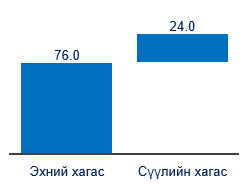 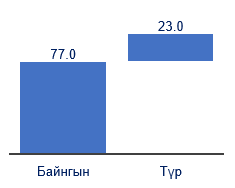 Ажиллах хүчний эрэлтийн 76.0 хувь нь оны эхний хагас жилд, үлдсэн хувь нь сүүлийн хагас жилд бий болох төлөвтэй бол 77.0 хувь нь байнгын, 23.0 хувь нь түр ажиллах хүчний эрэлт байна. Нийт эрэлтийн 75.2 хувь нь аймгийн төвд бий болж, ажлын байр нэмэгдэх төлөвтэй байна.  Тухайлбал боловсролын салбарын эрэлтийн 97.5 хувь, бөөний болон жижиглэн худалдааны салбарын 93.1 хувь, боловсруулах үйлдвэрлэлийн салбарын эрэлтийн 89.2 хувь нь, цахилгаан, хий, уур, агааржуулалтын хангамж, мэдээлэл, холбоо, санхүүгийн болон даатгалын үйл ажиллагаа, хүний эрүүл мэнд ба нийгмийн үйл ажиллагаа гэх мэт салбарын эрэлт бүгд аймгийн төвд байгаа нь аймгийн төвийн ажиллах хүчний эрэлтэд гол нөлөө үзүүлэх салбарууд болж байна.Дорнод аймгийн хөдөлмөрийн зах зээлийн 2019 оны ажиллах хүчний эрэлтийг  эдийн засгийн үйл ажиллагааны салбарын ангиллаар авч үзвэл эрэлтийн 34.3 хувь нь бөөний болон жижиглэн худалдааны салбарт, 13.8 хувь нь хөдөө аж ахуйн салбарт, 13.7 хувь нь барилгын салбарт бий болохоор байгаа нь нийт ажиллах хүчний эрэлтийн 61.8 хувийг бүрдүүлж байна.  Зураг 42. Ажиллах хүчний эрэлт, эдийн засгийн үйл ажиллагааны салбарын ангиллаар                                                                                                                Хэмжих нэгж: хувьХарин санхүүгийн болон даатгалын үйл ажиллагаа, удирдлагын болон дэмжлэг үзүүлэх үйл ажиллагааны салбарт ажиллах хүчний эрэлт, хэрэгцээ хамгийн бага буюу тус бүр 1.0 хувийг эзэлж байна. 2019 оны ажиллах хүчний нийт эрэлтийн 76.0 хувь нь оны эхний хагас жилийн хугацаанд бий болохоор байгаа бол байнгын ажлын байрны 84.2 хувь нь оны эхний хагас жилд, түр ажлын байрны 51.3 хувь нь сүүлийн хагас жилд бий болох төлөвтэй байна. Байнгын ажлын байрны эрэлтэд гол нөлөө үзүүлж буй нь бөөний болон жижиглэн худалдаа, машин, мотоциклийн засвар, үйлчилгээний салбар /39.0 хувь/, боловсруулах үйлдвэрлэлийн салбар /13.0 хувь/, хөдөө аж ахуйн салбар /12.2 хувь /-ууд юм. Эдгээр салбарын эрэлт байнгын ажиллах хүчний эрэлтийн 64.2 хувийг бүрдүүлж байна. Харин түр ажиллах хүчний эрэлтийн 28.0 хувийг барилгын салбар, 19.3 хувийг хөдөө аж ахуйн салбар, 18.5 хувийг бөөний болон жижиглэн худалдааны салбарын ажиллах хүчний эрэлт тус тус бүрдүүлэх төлөвтэй байна. Хүснэгт 6. Ажиллах хүчний эрэлт, ажлын байрны хэлбэр, салбараарХэмжих нэгж: тоо, хувьЭдийн засгийн үйл ажиллагааны салбарын ангиллаар, байнгын ажилтан авах хэрэгцээ санхүүгийн болон даатгалын үйл ажиллагаа, мэдээлэл, холбоо, боловсруулах үйлдвэрлэлийн салбарт өндөр хувьтай, эдгээр нь байнгын ажлын байр байх төлөвтэй байна. Мөн боловсролын салбарын нийт эрэлтийн 90.3 хувь, уул уурхайн салбарын эрэлтийн 89.0 хувь, бөөний болон жижиглэн худалдаа: машин мотоциклын засвар үйлчилгээний салбарын 87.5 хувийг байнгын ажилтан авах эрэлт хэрэгцээ эзэлж байна.  Харин түр ажиллах хүчний эрэлтийг эдийн засгийн үйл ажиллагааны салбараар авч үзвэл барилгын салбарын эрэлтийн 47.1 хувь, хөдөө аж ахуйн салбарын эрэлтийн 32.2 хувь нь түр ажиллах хүчний эрэлт байна. Дорнод аймгийн хөдөлмөрийн зах зээлд бий болох ажиллах хүчний эрэлт, ажлын байрны нийлүүлэлтийг шинэ болон сул ажлын байрны төрлөөр авч үзье. 2019 оны ажиллах хүчний нийт эрэлтийн 504 буюу 44.7 хувь нь шинэ ажлын байрны эрэлт байгаа нь хөдөлмөрийн зах зээл энэ хэмжээгээр тэлэх боломжтойг харуулж байна. Харин 55.2 хувь нь сул ажлын байр байна. Зураг 43. Ажиллах хүчний эрэлт, ажлын байрны төрлөөр Шинэ ажлын байрны 19.8 хувь нь уул уурхайн салбарт, 19.3 хувь нь бөөний болон жижиглэн худалдаа, машин, мотоциклийн засвар, үйлчилгээний салбарт, 17.3 хувь нь хөдөө аж ахуйн салбарт 16.2 хувь нь барилгын салбарт тус тус бий болохоор харагдаж байна.  Сул ажлын байрны ажиллах хүчний эрэлтийн хувьд ч дээрх салбаруудад эрэлт хамгийн өндөр байна. Тухайлбал, нийт сул ажлын байрны эрэлтийн 11.7 хувь нь барилгын салбарт, 11.1 хувь нь хөдөө аж ахуйн салбарт байгаа бол бөөний болон жижиглэн худалдааны салбарын ажиллах хүчний эрэлтийн 46.4 хувийг сул ажлын байрны эрэлт дангаараа бүрдүүлж байна. Хүснэгт 7. Ажиллах хүчний эрэлт, салбараар, ажлын байрны төрлөөрХэмжих нэгж: тоо, хувьЭдийн засгийн үйл ажиллагааны салбарын ажиллах хүчний эрэлтэд эзлэх хувиар харвал мэдээлэл холбооны салбарын ажиллах хүчний нийт эрэлтийн 89.5 хувь, уул уурхайн салбарын эрэлтийн 89.0 хувь, боловсруулах үйлдвэрлэлийн салбарын 61.5 хувь, хөдөө аж ахуйн салбарын эрэлтийн 55.8 хувийг шинэ ажлын байрны ажиллах хүчний эрэлт эзэлж байна. Харин боловсролын салбарын ажиллах хүчний эрэлтийн 87.7 хувь, бөөний болон жижиглэн худалдааны салбарын 74.9 хувь, санхүүгийн болон даатгалын үйл ажиллагааны салбарын ажиллах хүчний эрэлтийн 75.0 хувь нь сул ажлын байрны ажиллах хүчний эрэлт байх бол мэргэжлийн шинжлэх ухаан болон техникийн үйл ажиллагаа, удирдлагын болон дэмжлэг үзүүлэх үйл ажиллагааны салбарт бий болох ажиллах хүчний эрэлт бүгд сул ажлын байрны эрэлт байна. Эдийн засгийн үйл ажиллагааны салбарын ангиллаар авч үзвэл боловсруулах үйлдвэрлэлийн салбарын нийт эрэлтийн 96.9 хувь, бөөний болон жижиглэн худалдааны салбарын эрэлтийн 92.4 хувь, хөдөө аж ахуйн салбарын ажиллах хүчний эрэлтийн 60.7 хувь нь оны эхний хагас жилд бий болох бол цахилгаан, хий, уур, агааржуулалтын хангамжийн салбар, усан хангамж; бохир ус, хог,хаягдлын менежмент болон цэвэрлэх үйл ажиллагаа, мэдээлэл, холбоо гэх мэт салбарын ажиллах хүчний бүх эрэлт оны эхэнд бий болохоор байна.  Харин Мэргэжлийн шинжлэх ухаан болон техникийн үйл ажиллагаа, уул уурхайн олборлолт, удирдлагын болон дэмжлэг үзүүлэх үйл ажиллагааны салбарын ажиллах хүчний эрэлтийн 50-аас дээш хувь нь оны сүүлийн хагас жилд бий болох төлөвтэй байна. Хүснэгт 8. Ажиллах хүчний эрэлт, эдийн засгийн үйл ажиллагааны салбарын ангиллаар, хугацаагаарХэмжих нэгж: тоо, хувьЭхний хагас жилийн ажиллах хүчний эрэлтийн 12.8 хувийг боловсруулах үйлдвэрлэлийн салбарын эрэлт, 12.6 хувийг барилгын салбарын эрэлт, 11.0 хувийг хөдөө аж ахуйн салбарын эрэлт тус тус эзэлж байгаа бол нийт эрэлтийн 41.7 хувийг бөөний болон жижиглэн худалдааны салбарын эрэлт дангаараа бүрдүүлэх төлөвтэй байна. Харин сүүлийн 6 сарын хугацаанд бий болох ажиллах хүчний эрэлтийн 22.6 хувийг хөдөө аж ахуйн салбарын эрэлт, 21.1 хувийг уул уурхайн салбар, 17.0 хувийг барилгын салбарын ажиллах хүчий эрэлт эзэлж байгаа нь оны хоёрдугаар хагаст бий болох эрэлтийн 60.7 хувийг бүрдүүлж байна. Дорнод аймгийн 2019 оны ажиллах хүчний эрэлтийг ажил мэргэжлийн ангиллаар авч үзье.  Ажил мэргэжлийн ангиллын үндсэн бүлгээр харвал нийт эрэлтийн 33.2 хувийг “энгийн ажил мэргэжил” буюу IX бүлгийн, эрэлт, эзэлж байгаа бол 21.1 хувийг “худалдаа, үйлчилгээний ажилтан” буюу V бүлгийн, 14.6 хувийг “Үйлдвэрлэл, барилга, гар урлал, холбогдох ажил, үйлчилгээний ажилтан” буюу VII бүлгийн, 11.0 хувийг “мэргэжилтэн“ буюу II бүлгийн ажил мэргэжлийн эрэлт тус тус эзэлж байна.  Хүснэгт 9. Ажиллах хүчний эрэлт, ажил мэргэжлийн үндсэн бүлгээр                                                                                   Хэмжих нэгж: хувьХарин ажил мэргэжил бүрээр нийт ажиллах хүчний эрэлтийн 20.4 хувийг барилгын туслах ажилтны эрэлт, 12.2 хувийг худалдагч, 4.3 хувийг үйлдвэрлэл, аж ахуйн туслах ажилтны эрэлт тус тус эзэлж байна. Доорх 30 ажил мэргэжлийн эрэлт нийт эрэлтийн 81.8 хувийг бүрдүүлж байгаа бол барилгын салбарын ажил мэргэжлийн эрэлт нийт эрэлтийн 30.9 хувийг эзэлж байна. Хүснэгт 10. Ажиллах хүчний эрэлт, мэргэжлийн ангиллаар Хэмжих нэгж: хувьАжил олгогчид шинээр авахаар төлөвлөж буй ажиллагчиддаа ур чадварын ямар шалгуур ихэвчлэн тавьж буй талаар асууж тодруулахад хувь хүний ур чадварын хувьд тухайн хүний харилцааны ур чадварыг бусад ур чадвараас хамгийн ихээр чухалчлан үзжээ. Зураг 44. Шинэ ажилтан авахад голчлон үзэх ур чадварын шаардлагаХэмжих нэгж: тооТухайн ажил горилогчийн найдвартай, хариуцлагатай байдал, ажлын ачаалал даах чадвар, ажлын ес зүйтэй, эерэг зөв хандлагатай, цаг ашиглалт сайтай байх чадварыг ажил олгогчид шинэ ажилтан авахдаа хамгийн ихээр чухалчлан харж үздэг байна. Харин гадаад хэлний мэдлэг, шинжлэх ухаан технологийн мэдлэг, математик сэтгэлгээ, задлан шинжлэх чадварыг чухалчилан үздэггүй бөгөөд үүнээс үзэхэд ажил олгогчид тухайн хувь хүний ерөнхий хандлага, суурь хүмүүжил зэрэг зөөлөн ур чадварыг чухалчилдаг хэвээр байна. Ирэх жил шинээр ажилтан авахаар төлөвлөж буй ажил олгогчдын 28.6 хувь нь тэднийг өөрийн хөрөнгөөр сургаж авна гэжээ. Ажиллах хүчний эрэлт тодорхойлох судалгааны хүрээнд ажил олгогчдоос ойрын ирээдүйн /2020-2022 он/ төсөөлөл, үйл ажиллагаагаа өргөжүүлэх төлөвлөгөөний талаар асууж тодрууллаа. Ажил олгогчдын 54.1 хувь нь ойрын 3 жилд үйл ажиллагаагаа өргөтгөж, хөрөнгө оруулалт хийх төлөвлөгөөтэй байна гэжээ. Харин 21.4 хувь нь хөрөнгө оруулалт хийх төлөвлөгөө байхгүй бол 24.4 хувь нь энэ талаар төсөөлөл байхгүй буюу мэдэхгүй гэж хариулжээ. Хөдөө аж ахуйн салбар, уул уурхайн салбарын ажил олгогчид ирэх 3 жилд үйл ажиллагаагаа илүү өргөтгөх, хөрөнгө оруулалтаа нэмэгдүүлэх төлөвлөгөөтэй байгаа бол боловсруулах үйлдвэрлэлийн салбарын хувьд 2020 онд нэлээдгүй хөрөнгө оруулалт оруулахаар төлөвлөсөн байна. Харин барилгын салбарын ажил олгогчид ойрын 2 жил дараалан хөрөнгө оруулалт оруулахаар төлөвлөжээ. Эдгээр хөрөнгө оруулалтын хүрээнд ойрын 3 жилд нийтдээ 1.2 мянган ажлын байр бий болох урьдчилсан тооцоо гарсан байна. Ажил олгогчдын 97.4 хувь нь ирэх нэг жилийн хугацаанд ажиллагчдаа цомхтгох төлөвлөгөөгүй бөгөөд ирэх жилүүдэд 100 гаруй иргэн өндөр насны  тэтгэвэртээ гарах дүр зураг гарсан байна. Цомхтгол хийх ажил олгогчид санхүүгийн хомсдолд орсон, үйл ажиллагаагаа зогсоосон гэх мэт шалтгааны улмаас ажиллагчдаа цөөлөхөөр дурдсан бол байгууллагын бүтэц, зохион байгуулалт өөрчлөгдсөн, мөн ажилтан ажлын байрны шаардлагад нийцэхгүй байгаа гэх шалтгааныг хамгийн түгээмэл нэрлэжээ.  АЖИЛЛАХ ХҮЧНИЙ ХОМСДОЛДорнод аймгийн ажил олгогчдын 32.6 хувь нь 2018 онд ажиллах хүчний хомсдолд өртсөн гэсэн дүр зураг гарсан бөгөөд эдийн засгийн үйл ажиллагааны салбарын ангиллаар харвал зочид буудал, байр сууц болон хоол хүнсээр үйлчлэх үйл ажиллагааны салбарын ажил олгогчдын 59.2 хувь, бөөний болон жижиглэн худалдаа, машин, мотоциклийн засвар, үйлчилгээний салбарын 41.1 хувь, боловсруулах үйлдвэрлэлийн салбарын ажил олгогчдын 39.2 хувь нь авахаар төлөвлөсөн ажилтнаа авч ажиллуулж чадаагүй байна. Иймээс сүүлийн 12 сард Дорнод аймгийн хэмжээнд 300 гаруй ажиллах хүчний хомсдол бий  болсон байна. Ажиллах хүчний нийт хомсдолын 56.9 хувь буюу талаас илүү нь зөвхөн бөөний болон жижиглэн худалдааны салбарт бий болжээ.  Хүснэгт 11. Ажиллах хүчний хомсдол, ажил мэргэжлийн ангиллаар Хэмжих нэгж: хувьНийт ажиллах хүчний хомсдолын 11.9 хувь нь худалдагч, 11.2 хувь нь барилгын туслах ажилтан, 7.7 хувь нь дэлгүүрийн кассчин гэх энгийн ажил мэргэжлийн хомсдол өндөр буюу 30.8 хувийг бүрдүүлж байна. Мөн талх баригч, тогооч, тооцооны няглан бодогч, гагнуурчин, нярав, эм зүйч, эм найруулагч, технологич,  ерөнхий эдийн засагч зэрэг мэргэжлийн боловсролын сургалт болон дээд боловсролын тогтолцоогоор бэлтгэгдэг ажил мэргэжлийн хомсдол тус тус эзэлж байна. Эдгээр эхний 20 ажил мэргэжил нь нийт хомсдолын 83.8 хувийг бүрдүүлж байна.ШИНЭ АЖИЛТАН АВАХАД ТУЛГАРДАГ БЭРХШЭЭЛ Хөдөлмөрийн зах зээлд оролцогчдын хувьд ажил олгогчдод ажилтан авч ажиллуулах, хүний нөөцийн асуудлаа шийдвэрлэхэд тулгардаг хүндрэл бэрхшээлийн талаар асууж тодрууллаа.  Ажил олгогчдын 6.6 хувь нь энэ харилцааны явцад хүндрэл бэрхшээл тулгардаггүй гэсэн байна. Харин үлдсэн хувь нь хамгийн түгээмэл тохиолддог бэрхшээлд ажил горилогчийн ажлын туршлага хангалтгүй, ачаалал дааж ажиллах чадвар дутмаг байгааг нэрлэсэн бөгөөд энэ нь улсын хэмжээний ажиллах хүчний эрэлтийн судалгааны үр дүнгээр ч ажил олгогчдод түгээмэл тохиолддог бэрхшээлээр дурдагддаг юм.  Зураг 45. Шинээр ажилтан авч ажиллуулахад тулгардаг нийтлэг бэрхшээл Хэмжих нэгж: хувьАжил олгогчдын дурдсан хүндрэлийн 19.2 хувийг шинэ ажилтан ажлын ачаалал даах чадваргүй байх, 17.9 хувийг ажлын туршлагагүй байх, 17.2 хувийг тогтвортой ажиллах хүсэлгүй байх 15.1 хувийг ажил горилогчид ажлын байрны нөхцөл, цалин голдог гэсэн бэрхшээлүүд эзэлж байна.Дорнод аймгийн ажил олгогчид шинээр ажилтан сонгон шалгаруулж, хүний нөөцөө бүрдүүлэхдээ зар сурталчилгаа, мэдээллийн хэрэгсэл ашиглан, мөн албан бус байдлаар хувийн холбоо харилцаагаа түлхүү ашигладаг байна. Тухайлбал ажил олгогчдын 28.0 хувь нь зар, мэдээллийн хэрэгсэл, 22.0 хувь нь албан бус сувгаар ажилтан хайж олдог гэжээ. Мөн аймгийн Хөдөлмөр, халамжийн газарт 15 хувь нь хандсан байгаа нь нийслэлээс өндөр үзүүлэт юм.Зураг 46. Шинээр ажилтан авах мэдээллийн эх сурвалж  Хэмжих нэгж: хувьМөн хөдөлмөр эрхлэлтийн төрийн үйлчилгээгээр дамжуулан ажилтан сонгон шалгаруулж авдаг аж ахуйн нэгж байгууллага 15.0 хувийг эзэлж байна. Ажил олгогчид ажиллагчдаа тогтвортой ажиллуулах нөхцөлийг бүрдүүлэх зорилгоор цалин урамшууллыг нь нэмж, сургалт, семинарт хамруулан,  ажиллагчдын нийгмийн асуудлыг шийдвэрлэхээр анхаарч ажилласан гэжээ. Зураг 47. Мэдээллийн эх сурвалж Хэмжих нэгж: хувьТУСЛАХ МАЛЧИНАймгийн нийт малчин өрхүүдэд 2019 онд 154 туслах малчны хэрэгцээ байна. Туслах малчин авах нөхцөлийг нийтлэг байдлаар харвал малын толгойн тоо 550-аас их, мал маллахад ажлын бүтээмж хүрэлцээгүй буюу нас ахимаг болох, өрхийн тэргүүн эмэгтэй байх, хөгжлийн бэрхшээлтэй ам бүлийн гишүүнтэй байх зэрэг болж байна. Туслах малчин нь ганцаараа эсвэл гэр бүлээрээ ажил олгогчийн малыг малладаг байна. Хөдөлмөрийн үнэлэмж нь тодорхой ханш тогтоогүй байгаа ч нийтлэг дүр төрхийг ажиглавал сар бүр 200-300 мянган төгрөгийг бэлнээр тогтмол авахаас гадна хоол өвлийн идэшт мал авах, бусад багаж хэрэгслээр хангах зэргээр үнэлүүлж байна. Мөн ажил олгогчоос маллуулахаар өгсөн малын төлийн тодорхой хувийг авах хэлбэр олон малтай /мянгат малчин/ өрхүүдийн туслах малчдад түгээмэл байна. Ажил олгогч малчин өрхүүдэд тохиолддог нийтлэг бэрхшээл нь туслах малчин олдохгүй байгаад байна. Ажил олгогч нь туслах малчин авахдаа нас, хүйс, мал маллах туршлага, хувь хүний төлөвшилтийг гол шалгуур болгодог. Мөн туслах малчин өрх нь 2-3 жилийн дотор 300 толгой малтай болсны дараа ажиллахаа больдог нийтлэг дүр төрх ажиглагдав. Ингэснээр туслах малчны хэрэгцээг үүсгэж байгаа юм.Туслах малчны хэрэгцээг тодорхойлох хамгийн боломжит арга нь жил бүрийн мал тооллого бөгөөд бүх малчин өрхөөр ордог нь давуу тал болно. Хэрвээ тус тооллогын асуулгад эрэлтийг тодорхойлох асуултыг оруулах, эсвэл тооллогын комисс тусдаа жижиг хэмжээний асуулгаар давхар судалгаа авч чадвал хамгийн бодит үр дүн гарах боломжтой байгаа юм. Одоогийн байдлаар тус асуулгад зөвхөн туслах малчин ажиллуулж байгаа эсэх, байгаа бол хэдэн хүн байгааг асуудаг.Цаашид мал маллах өрхийн тоог нэмэгдүүлэх замаар ажлын байрыг бий болгох боломж өндөр харагдаж байгаа юм. Учир нь тус аймагт малтай өрхийн амьжжиргааны түвшин нь малгүй өрхүүдийн дунджаас илүү байгаа юм. ҮСХ-ны ӨНЭЗС-ны үр дүнгээс ядуурлын үндсэн үзүүлэлтүүдийг малтай болон малгүй өрхөөр ангилан харвал ядуурлын хамралтын хүрээ малтай өрхийн хувьд 30.3 хувь байгаа бол малгүй өрхийн хувьд 45.6 хувь байна. Улсын дундажтай харьцуулахад ядуурлын хамралтын хүрээ малтай өрхийн хувьд 1.6 пунктээр доогуур, харин малгүй өрхийн хувьд 16.8 пунктээр дээгүүр байна.Хүснэгт 12.  Ядуурлын үндсэн үзүүлэлт, малтай, малгүй өрх, байршлаарХэмжих нэгж: хувьӨрхийн амьжиргаанд нөлөөлж байдаг хүчин зүйлийн нэг нь өрхийн орлого юм. Өрхийн мөнгөн орлого нь цалин хөлс, тэтгэвэр, тэтгэмж, хөдөө аж ахуйн үйлдвэрлэлийн орлого, хөдөө аж ахуйн бус үйлдвэрлэл, үйлчилгээний орлого болон бусад орлогоос бүрдэнэ. Өрхийн нийт орлогыг өрхийн мөнгөн орлого, өрхийн өөрийн аж ахуйгаас бэлтгэж хэрэглэсэн болон бусдаас үнэгүй авч хэрэглэсэн зүйлийн мөнгөн дүнгүүдийн нийлбэрээр тодорхойлдог.Өрхийн сарын дундаж орлого, зардлыг малтай, малгүй өрхөөр ангилан улсын дундажтай харьцуулахад малтай өрхийн сарын дундаж нийт орлого 39.7 мянган төгрөгөөр их бол нийт зардал нь 37.5 мянган төгрөгөөр бага байна. Харин мөнгөн орлого нь 64.0 мянган төгрөгөөр их, мөнгөн зардал нь 13.2 мянган төгрөгөөр бага байна. Малгүй өрхийн хувьд улсын дундажаас орлого, зардал нь 200.0 гаруй мянган төгрөгийн зөрүүтэй байна. Дэлгэрэнгүйг дараах хүснэгтээс харна уу.Хүснэгт 13. Өрхийн сарын дундаж орлого, зарлага, малтай, малгүй өрхөөр 2016                                                                                             Хэмжих нэгж: тооСудалгаанд хамрагдсан малчин өрхийн 50.5 хувь нь өрхийн гишүүдээс гадна туслах малчин ажиллуулдаг байна. Тэдний зөвхөн 15.4 хувь нь туслах малчинтай албан ёсоор хөдөлмөрийн гэрээ байгуулж, хөдөлмөрийн харилцаагаа зохицуулдаг бол 55.8 хувь нь албан ёсны бичгээр гэрээ байгуулаагүй ч аман  тохиролцоог хийсэн гэж хариулжээ. Энэхүү хөдөлмөрийн харилцаанд орон нутгийн холбогдох байгууллагуудаас анхаарч, зөвлөмж гаргаж, гэрээт болон туслах малчдын эрх ашгийг хамгаалах хэрэгцээ байгаа нь ажиглагдсан.ХӨДӨЛМӨРИЙН ЗАХ ЗЭЭЛИЙН ЭРЭЛТ, НИЙЛҮҮЛЭЛТИЙН ХАРЬЦААХөдөлмөрийн зах зээлийн эрэлт, нийлүүлэлтийн зохистой хэмжээг хангах боломжийг бүрдүүлэх нь төрийн үүрэг юм. Практикт хөдөлмөрийн зах зээлийн эрэлт нийлүүлэлтийн харьцаа тэнцвэржиж, ажилгүйдлийн түвшин тэг болох тохиолдол бараг үгүй юм.Дорнод аймгийн ХЗЗ-ийн цаашдын чиг хандлагыг тодорхойлох тооцооллыг 2021 он хүртэл хийлээ.Хөдөлмөрийн зах зээлийн хэтийн төлөв ирэх жилүүдэд сайжрахаар хүлээлттэй байгаа боловч хөдөлмөрийн зах зээлд эрэлт, нийлүүлэлтийн тэнцвэргүй байдал байсаар байна. Энэ нь хүн амын шилжилт хөдөлгөөн, аймаг, хотын цалингийн харилцан адилгүй байдал, хөдөлмөрийн насны хүн амын боловсролын түвшинтэй холбоотой байж болох юм. Сүүлийн жилүүдэд хөдөө, орон нутагт ажилгүйдлийн түвшин нэмэгдэх төлөвтэй байгаа бөгөөд энэ нь шинээр бий болж буй ажлын байрны ихэнх хувь нь Улаанбаатар хотод бий болж, урт хугацаандаа хөдөлмөрийн зах зээлийн төлөвт бэрхшээл дагуулах болно. Тухайлбал 2019 онд ажилгүйдлийн түвшин 9.4 хувь, 2020 онд 10.9 хувь харин 2021 онд 9.0 хувь болж буурах хүлээлттэй байна. Хэдий тийм боловч Дорнод аймгийн хувьд ажилгүйчүүдийг тоон дүнгээр харвал 2020 оноос бусад онуудад 2900-3100 хооронд хэлбэлзэж байна. Хөдөө орон нутагт ажиллах хүчний илүүдлийг бууруулахын тулд эдийн засгийн үйл ажиллагааны салбаруудыг солонгоруулах, хөрөнгө оруулалтыг нэмэгдүүлэх, нарийн болон мэргэшсэн боловсон хүчийг ажиллах ажлын байрыг бий болгох зайлшгүй шаардлага тулгараад байна.Зураг 48. Хөдөлмөрийн зах зээлийн эрэлт, нийлүүлэлтийн хандлага, оноорХэмжих нэгж: хувь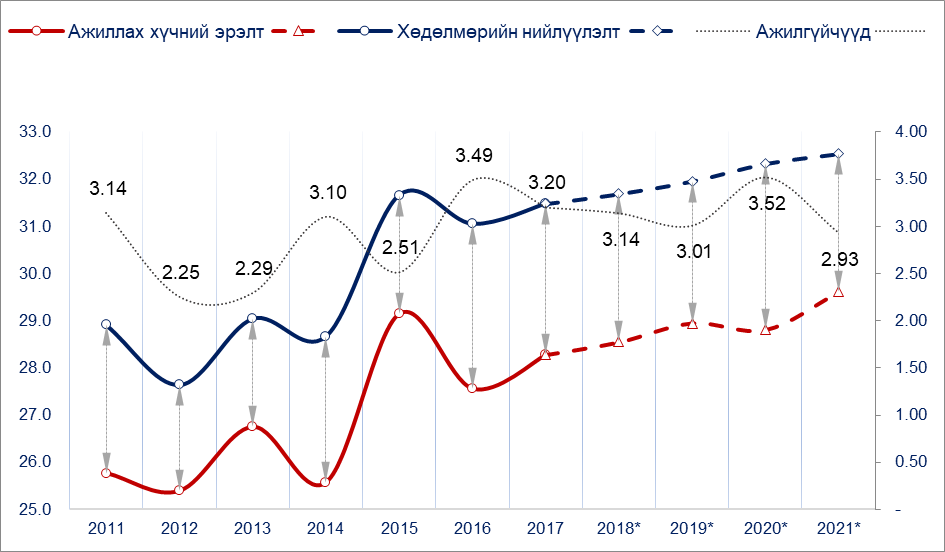 ДҮГНЭЛТАймгийн хүн амын болон өрхийн тоо тогтмол өссөн байна. 2024 онд аймгийн хөдөлмөрийн насны хүн ам огцом өсч хамгийн их ажиллах хүчтэй болохоор харагдаж байна, цаашид тогтмол өсөх төлөвтэй байна.  Ядуурлын хамрах хүрээ хүн амын 40 гаруй хувийг эзэлж байна.Ажилгүй иргэдийг сүүлийн 5 жилийн байдлаар харахад нийт ажилгүй иргэдийн тоо өссөн, буурсан хэлбэлзэлтэй байгаа бол ажилгүй эмэгтэйчүүдийн тоо тогтмол өсөж байгаа нь харагдаж байна. 2018 оны 2-р улирлын байдлаар нийт ажилгүй иргэдийн 49.1 хувь нь ажил хайж бүртгүүлсэн байна. Бүртгэлтэй ажилгүй иргэдийн 68.4 хувь нь эрэгтэйчүүд байна.Ерөнхий боловсролын сургуульд суралцагчдын тоо тогтмол өсч байна. ЕБС-д суралцагчдын нийт дүнд 6-9 насны суралцагчдын эзлэх хувь өндөр байгаа нь 2024 оноос хойш хөдөлмөрийн зах зээлд нэмэгдэх иргэдийн тоо огцом өсөхөөр байна. Хэрэв хангалттай тооны ажлын байрыг бэлтгэж амжихгүй бол ажилгүйдлийг түвшинг өсгөх болно. Мэргэжлийн боловсрол, сургалтын байгууллагад суралцагчдын тоо өсч байгаа бол их, дээд сургуульд суралцагчдын тоо буурчээ. 2016 онтой харьцуулахад шилжин явах иргэдийн тоо огцом буурсан бол 2017 онд шилжин ирэх иргэдийн тоо нэмэгджээ.Сүүлийн жилүүдэд ажилгүй иргэдийн тоо 3.5 мянгаас хэтрээгүй, 2021 он хүртэлх төлөвийг харахад ч 3000-аас хэтрэхгүй байгаа нь жил бүрийн нийлүүлэлт дээр 3000 ажлын байр бэлтгэхэд ХЗЗ-ийн эрэлт, нийлүүлэлтийн тэнцвэрийг хангах боломжтой.Ажилгүйдлийг дорвитой бууруулахад эхлээд залуучуудыг ажлын байраар хангах шаардлага зүй ёсоор тавигдаж байгаа нь 15-34 насны залуучуудын ажилгүйдлийн түвшин нь 35, түүнээс дээш насныхны ажилгүйдлийн түвшингээс даруй 3 дахин өндөр байгаагаас шууд харж болохоор байна.Шилжин ирсэн иргэд, түүний дотор 20-34 насны залуучуудын тоо 2017 онд өсөлттэй байгаа шалтгааныг нарийвчлан судлах хэрэгцээ гарч байна. Тэдний ихэнх нь ажлын байр даган ирээгүй гэдэг нь ойлгомжтой. Иймээс тэдэнд ажлын байр бэлтгэх сорилт зүй ёсоор тулгарах юм. Төрийн зүгээс төвлөрлийг сааруулж орон нутгийн хөгжлийг дэмжих бодлого барьж буй өнөө үед орон нутагт ч шилжин ирсэн иргэдийг тогтоон барих, хөдөлмөр эрхлүүлэх замаар орон нутгийн хөгжлийг түргэсгэх боломжтой юм.Уул уурхайн салбар нь аймгийн ДНБ-ний талаас илүү хувийг үйлдвэрлэж байгаа ч нийт ажиллагчдын 5 хувийг л шингээдэг салбар юм. Мөн хөдөлмөрийн зэх зээлийн эрэлтийн хэмжээ буурч байгааг онцгойлон анхаарах шаардлагатай юм. Хөдөлмөрийн зах зээлд 2019 онд ААНБ-ууд нийт ажилгүй иргэдийн гуравны нэгийг ажлын байраар хангах боломжтой байна. ХЗЗ-ийн эрэлтийг бууруулсан салбар нь уул уурхайн салбар байгаа бол барилгын салбарт эрэлт нь өссөн байна. Эрэлтийн дийлэнх хэсгийг нэгэнт үйл ажиллагаа нь жигдэрсэн салбарууд буюу Худалдаа, ХАА, Боловсруулах үйлдвэрийн салбарууд бүрдүүлж байгаа тул цаашид уул уурхайн бус бусад салбаруудыг төрөлжүүлэн хөгжүүлэх хэрэгтэй. Дорнод аймгийн хөдөлмөрийн зах зээлд 2019 онд 1.1 мянган ажиллах хүчний эрэлт бий болох ба үүний 77.0 хувь нь байнгын ажлын байр, 44.7 хувь нь шинэ ажлын байр байх нь төлөвтэй байна. Ажиллах хүчний эрэлтийн 34.3 хувийг бөөний болон жижиглэн худалдааны салбарын эрэлт дангаараа бүрдүүлэх төлөвтэй байгаа бол хөдөө аж ахуй болон барилгын салбарт нийт эрэлтийн 27.5 хувь нь бий болохоор байна. Тиймээс эдгээр салбаруудыг онцгой анхаарч, эрэлтэд нийцэх нийлүүлэлтийг бэлтгэхэд анхаарах шаардлагатай байна.  Ажиллах хүчний эрэлтийн 55.3 хувийг сул ажлын байрны эрэлт эзэлж байгаа нь ажлын байр хоорондын шилжилт хөдөлгөөн их, хөдөлмөр эрхлэлтийн тогтвортой байдал хангалтгүй байгааг харуулж байна.   Энгийн ажил мэргэжлийн эрэлт өндөр байгаа нь Дорнод аймгийн хөдөлмөрийн нөөц дэх бүрэн дунд, түүнээс доош боловсролтой болон боловсролгүй ажиллах хүчнийг ажлын байраар хангах нөхцөл боломж байгааг харуулж байна. Нэн тэргүүнд бүртгэлтэй ажилгүй иргэдээс дээрх чиглэлд ажиллах иргэдийг бэлтгэх хэрэгтэй. Энэ асуудалд онцгой анхаарч үр дүнтэй давтан сургалтыг идэвхжүүлэх, ажил олгогчидтой нягт хамтарч ажиллах шаардлагатай юм. Дорнод аймгийн хэмжээнд 2018 онд 330 гаруй ажиллах хүчний хомсдолтой байсан нь цөөнгүй ажил олгогчид бүрэн хүчин чадлаар ажиллаж чадаагүй байна. Ажиллах хүчний хомсдолын 56.9 хувийг бөөний болон жижиглэн худалдааны салбарын хомсдол дангаараа бүрдүүлж байгаа нь тухайн салбарын ажил олгогчид ажиллах хүчний хомсдолд хамгийн их өртсөн байна. Сүүлийн жилүүдийн эдийн засаг, нийгмийн нөхцөл байдал энэ чигээр хадгалагдсаар байвал ажилгүйдлийн түвшин төдийлөн буурахааргүй буюу хөдөлмөрийн зах зээлийн эрэлт, нийлүүлэлтийн харьцаа хангагдахааргүй төлөвтэй байна. САНАЛ, ЗӨВЛӨМЖСудалгааны үр дүнгээс дараах санал, зөвлөмжийг дэвшүүлж байна.Аймгийн хөдөлмөрийн зах зээлд тулгамдсан асуудлын тэргүүн эгнээнд залуучуудын ажилгүйдлийн асуудал тул тэдний хөдөлмөр эрхлэлтийг дэмжихэд онцгойлон анхаарах, эрэлтэд суурилсан давтан сургалтыг үр ашигтайгаар зохион байгуулах;Хөдөлмөрийн зэх зээлд ажилгүй иргэдийг ажилд зуучлах хөдөлмөрийн хувийн биржийг хөгжүүлэх, өнөөгийн хууль эрхзүйн түвшинд хамтран ажиллах боломж, бололцоог сурталчлах;Орон нутагт залуучууд хөдөлмөр эрхлэхгүй байгаа гол шалтгаан нь ажлын байр олдохгүй, мэргэжилд тохирох ажил олдохгүй байх зэрэг зонхилж байгаа учраас ААНБ-ууд болон ЖДҮ, хувиараа хөдөлмөр эрхлэлтийг дэмжих замаар ажлын байрыг бий болгох;ХАА-н салбарт туслах малчны хэрэгцээ улам бүр өсөж байгааг ашиглан залуу малчдыг бэлтгэн олон малтай өрхүүдэд зуучлах нь ажилгүйдлийг бууруулахад жинтэй хувь нэмэр оруулахаар буйг анхаарах. Мөн ажил олгогч малчин болон туслах малчны хоорондын хөдөлмөрийн харилцаанд хууль, эрх зүйн зөвлөмж хүргүүлэх, мөрдүүлэх;ХАА-н туслах ажилтныг бэлтгэх ангийг тус аймагт байгаа их дээд сургууль болон МБСБ-д бэлтгэж, хөдөлмөрийн зах зээлд үүсэж буй эрэлтийг хангахад анхаарах;Цаашид хөдөлмөрийн зах зээлийн эрэлтэд нийцүүлэн мэргэжилтэй боловсон хүчнийг бэлтгэх бодлого барих. Монгол улсын Засгийн газрын бодлогын хүрээнд газрын тос боловсруулах үйлдвэр, цахилгаан станцууд барих болсонтой уялдуулан бүтээн байгуулалтад ажиллах болон цаашид үйлдвэр, станцуудад ажиллах боловсон хүчнийг бэлтгэх, хэрэгцээт мэргэжлийг нарийвчлан судлах;ЕБС-д суралцаж буй хүүхдүүдэд хэрэгцээт мэргэжлүүдээр мэдээлэл өгөх, эцэг эхчүүдийг уриалах замаар тэдний мэргэжил сонголтын алдааг бууруулах, ингэснээр орон нутагт хэрэгцээт боловсон хүчнийг бэлтгэх суурийг бэхжүүлэх;ААНБ-уудын тоо өсөж байгаа тус аймгийн ДНБ үйлдвэрлэлийг нэмэгдүүлж байна. Гэхдээ ДНБ-ний талаас илүү хувийг хөдөлмөрийн зах зээлийн ажиллах хүчний шингээлт багатай уул уурхайн салбар бүрдүүлж байгаа тул бусад салбаруудыг хөгжүүлэх, дэмжих хэрэгтэй байна. Ялангуяа боловсруулах үйлдвэрийн салбарын ААНБ-ын тоо нэмэгдэж буйн дэмжиж, хөгжлийг хурдасгах;Аймгийн боловсролын газар тухайн аймгаас улсын нийт их дээд сургууль, МБСБ-ууд болон бусад мэргэжил олгох сургалтад хамрагдаж байгаа суралцагч, төгсөгчдийн тоон мэдээллийг мэргэжил бүрээр бүрдүүлж, үр дүнг мэдээлж хэвших;Мал тооллогын асуулгад туслах малчны хэрэгцээг тодорхойлох асуулт оруулах, эсвэл тус тооллогын үеэр бүх өрхөд орохдоо тусгайлсан асуулгаар судалгааг давхар авч үр дүнг илүү бодитойгоор тооцоолох.№ҮзүүлэлтЗадаргааЭх үүсвэрДавтамж1Аймгийн нийт хүн амын тооНас, хүйсээрҮСХ, Аймгийн статистикийн хэлтэсЖилээр2Аймгийн эдийн засгийн идэвхтэй хүн амын тооНас, хүйсээрҮСХ, Аймгийн статистикийн хэлтэсЖилээр3Аймгийн эдийн засгийн идэвхгүй хүн амын тооНас, хүйс, шалтгаанаарҮСХ, Аймгийн статистикийн хэлтэсЖилээр4Ажиллагчдын тооНас, хүйсээрЭМНДЕГ, Аймгийн НДХЖилээр5Ажилгүй иргэдийн тооНас, хүйс, боловсролын түвшин, мэргэжлээрҮСХ, Аймгийн статистикийн хэлтэсЖилээр6Бүртгэлтэй ажилгүй иргэдийн мэдээлэлНас, хүйс, боловсролын түвшин, мэргэжлээрХХҮЕГ, Аймгийн ХХҮГСараар7Суралцагчдын мэдээлэлНас, хүйс, боловсролын түвшин, мэргэжлийн чиглэлБСШУСЯ, Аймгийн боловсролын газарЖилээр8Шилжих хөдөлгөөний мэдээлэлЗасаг захиргааны нэгжийн түвшиндАймгийн статистикийн хэлтэс, ҮСХЖилээр9Малчдын тооЗасаг захиргааны нэгжийн түвшиндАймгийн статистикийн хэлтэс, ҮСХЖилээр10Малын тооЗасаг захиргааны нэгжийн түвшиндАймгийн статистикийн хэлтэс, ҮСХЖилээрҮзүүлэлт Улсын дундажУлаанбаатарЗүүн бүсДорнод Ядуурлын хамралтын хүрээ29.624.843.941.5Ядуурлын гүнзгийрэлт7.76.412.512.3Ядуурлын мэдрэмж2.92.54.84.8ҮзүүлэлтҮзүүлэлт2013 он2014 он2015 он2016 он2017 онАжиллах хүчний оролцооны түвшинБүгд50.753.57.754.353.5Ажиллах хүчний оролцооны түвшин     Эмэгтэй44.545.751.349.046.8Хөдөлмөр эрхлэлтийн түвшинБүгд46.747.353.248.248.1Хөдөлмөр эрхлэлтийн түвшин    Эмэгтэй41.41.147.143.541.3Ажилгүйдлийн түвшинБүгд7.910.87.911.210.1Ажилгүйдлийн түвшин    Эмэгтэй7.710.18.211.211.8Насны бүлэг2013 он2014 он2015 он2016 он2017 он15-19 нас5609855932228620-24 нас2,8671,8832,0231.4921.43925-29 нас4.2703.4884.2704.2524.33130-34 нас3.5534.3794.3904.0034.54235-39 нас4.8154.9705.1664.8623.77140-44 нас3.0594.0304.7964.0814.24945-49 нас2.6163.3792.9243.9084.33050-54 нас2.5682.3823.2682.7083.07555-59 нас1.6516051.0751.3301.44360-64 нас54626452353739965-69 нас4569232  70+ нас24597116019126,75025,57529,15527,56428,288Салбар2013 он2013 он2014 он2015 он2016 он2017 онБүгдБүгд26,75025,57529,15527,56228,289Хөдөө аж ахуй, ойн аж ахуй, загас барилт, ан агнуурХөдөө аж ахуй, ойн аж ахуй, загас барилт, ан агнуур8,5009,56011,00911,23610,101Уул уурхай, олборлолтУул уурхай, олборлолт8475607701,3401,440Боловсруулах үйлдвэрлэлБоловсруулах үйлдвэрлэл1,2437781,4738741,520Цахилгаан, хий, уур, агааржуулалтын хангамжЦахилгаан, хий, уур, агааржуулалтын хангамж791415813370105Усан хангамж; бохир ус, хог,хаягдлын менежмент болон цэвэрлэх үйл ажиллагааУсан хангамж; бохир ус, хог,хаягдлын менежмент болон цэвэрлэх үйл ажиллагаа4481932543160БарилгаБарилга1,8451,5991,8891,045741Бөөний болон жижиглэн худалдаа, машин, мотоциклийн засвар, үйлчилгээБөөний болон жижиглэн худалдаа, машин, мотоциклийн засвар, үйлчилгээ2,9502,7444,2913,5773,762Тээвэр ба агуулахын үйл ажиллагааТээвэр ба агуулахын үйл ажиллагаа1,3861,3941,7501,2991,782Зочид буудал, байр, сууц болон нийтийн хоолны үйлчилгээЗочид буудал, байр, сууц болон нийтийн хоолны үйлчилгээ6078048066681,480Мэдээлэл, холбооМэдээлэл, холбоо25715627016953Санхүүгийн болон даатгалын үйл ажиллагааСанхүүгийн болон даатгалын үйл ажиллагаа457653401549568Мэргэжлийн шинжлэх ухаан болон техникийн үйл ажиллагааМэргэжлийн шинжлэх ухаан болон техникийн үйл ажиллагаа2182145428359Захиргааны болон дэмжлэг үзүүлэх үйл ажиллагааЗахиргааны болон дэмжлэг үзүүлэх үйл ажиллагаа404148111271604Төрийн удирдлага ба батлан хамгаалах үйл ажиллагаа, албан журмын нийгмийн хамгаалалТөрийн удирдлага ба батлан хамгаалах үйл ажиллагаа, албан журмын нийгмийн хамгаалал2,1452,4472,0891,6831,856БоловсролБоловсрол2,7152,1891,7012,2622,442Хүний эрүүл мэнд ба нийгмийн үйл ажиллагааХүний эрүүл мэнд ба нийгмийн үйл ажиллагаа1,185995787749808Урлаг, үзвэр, тоглоом, наадамУрлаг, үзвэр, тоглоом, наадам54835827455233Үйлчилгээний бусад үйл ажиллагааҮйлчилгээний бусад үйл ажиллагаа204368413816736Эдийн засгийн үйл ажиллагааны салбарын ангилалАжиллагчдын тооАжиллагчдын тооЭдийн засгийн үйл ажиллагааны салбарын ангилал2018 /9 сар/2017  /9 сар/Хөдөө аж ахуй, ойн аж ахуй, загас барилт, ан агнуур660597Уул уурхай, олборлолт281204Боловсруулах үйлдвэрлэл130125Цахилгаан, хий, уур, агааржуулалтын хангамж665659Усан хангамж; бохир ус, хог,хаягдлын менежмент болон цэвэрлэх үйл ажиллагаа261261Барилга324282Бөөний болон жижиглэн худалдаа, машин, мотоциклийн засвар, үйлчилгээ518497Зочид буудал, байр, сууц болон нийтийн хоолны үйлчилгээ8281Мэдээлэл, холбоо5657Санхүүгийн болон даатгалын үйл ажиллагаа3834Боловсрол243235Хүний эрүүл мэнд ба нийгмийн үйл ажиллагаа611594Үйлчилгээний бусад үйл ажиллагаа153138Бусад 130133Нийт 41523897Эдийн засгийн үйл ажиллагааны салбарын ангилалАжиллах хүчний эрэлт/мян.хүн/Ажиллах хүчний эрэлт/мян.хүн/Салбарт эзлэх хувь/%/Салбарт эзлэх хувь/%/Ажлын байрны хэлбэрт эзлэх хувь /%/Ажлын байрны хэлбэрт эзлэх хувь /%/Эдийн засгийн үйл ажиллагааны салбарын ангилалБайнгынТүрБайнгынТүрБайнгынТүрХөдөө аж ахуй, ойн аж ахуй, загас барилт, ан агнуур1065067.832.212.219.3Уул уурхай, олборлолт1001289.011.011.54.8Боловсруулах үйлдвэрлэл11301000.013.00.0Усан хангамж; бохир ус, хог, хаягдлын менежмент болон цэвэрлэх үйл ажиллагаа17964.835.21.93.5Барилга827352.947.19.428.0Бөөний болон жижиглэн худалдаа, машин, мотоциклийн засвар, үйлчилгээ3384887.512.539.018.5Зочид буудал, байр, сууц болон нийтийн хоолны үйлчилгээ511676.423.65.86.0Мэдээлэл, холбоо2201000.02.60.0Мэргэжлийн шинжлэх ухаан болон техникийн үйл ажиллагаа0350.01000.013.5Боловсрол28290.39.73.20.7Бусад 121542.655.61.35.8Нийт 86726076.923.1100100Эдийн засгийн үйл ажиллагааны салбарын ангилалАжиллах хүчний эрэлтАжиллах хүчний эрэлтСалбарт эзлэх хувьСалбарт эзлэх хувьАжлын байрны төрөлд эзлэх хувьАжлын байрны төрөлд эзлэх хувьЭдийн засгийн үйл ажиллагааны салбарын ангилалШинэ Сул Шинэ Сул Шинэ Сул Хөдөө аж ахуй, ойн аж ахуй, загас барилт, ан агнуур876955.844.217.311.1Уул уурхай, олборлолт1001289.011.019.82.0Боловсруулах үйлдвэрлэл704361.538.513.87.0Усан хангамж; бохир ус, хог,хаягдлын менежмент болон цэвэрлэх үйл ажиллагаа71925.674.41.33.1Барилга827352.947.116.211.7Бөөний болон жижиглэн худалдаа, машин, мотоциклийн засвар, үйлчилгээ9728925.174.919.346.4Зочид буудал, байр, сууц болон нийтийн хоолны үйлчилгээ293843.356.75.76.0Мэдээлэл, холбоо20289.510.53.90.4Мэргэжлийн шинжлэх ухаан болон техникийн үйл ажиллагаа0350.01000.05.6Боловсрол21612.387.70.42.5Бусад 112631.668.42.44.2Нийт50562244.755.2100100                  Эдийн засгийн үйл ажиллагааны салбарын ангилалАжиллах хүчний эрэлтАжиллах хүчний эрэлтСалбарт эзлэх хувьСалбарт эзлэх хувьДүнд /хугацаа/эзлэх хувьДүнд /хугацаа/эзлэх хувь                  Эдийн засгийн үйл ажиллагааны салбарын ангилалЭхний 6 сарСүүлийн 6 сарЭхний 6 сарСүүлийн 6 сарЭхний 6 сарСүүлийн 6 сарХөдөө аж ахуй, ойн аж ахуй, загас барилт, ан агнуур956160.739.311.022.6Уул уурхай, олборлолт555749.350.76.521.1Боловсруулах үйлдвэрлэл110396.93.112.81.3Усан хангамж; бохир ус, хог,хаягдлын менежмент болон цэвэрлэх үйл ажиллагаа260100.00.03.00.0Барилга1084670.129.912.617.0Бөөний болон жижиглэн худалдаа, машин, мотоциклийн засвар, үйлчилгээ3572992.47.641.710.8Зочид буудал, байр, сууц болон нийтийн хоолны үйлчилгээ491774.525.55.86.2Мэдээлэл, холбоо2201000.02.60.0Мэргэжлийн шинжлэх ухаан болон техникийн үйл ажиллагаа0350.01000.013.0Боловсрол13573.126.91.51.8Бусад211755.344.72.56.3Нийт 85627176.024.0100100ISCO кодАжил мэргэжлийн ангилалНийт эрэлтэд эзлэх хувьISCO кодАжил мэргэжлийн ангилалНийт эрэлтэд эзлэх хувь2Мэргэжилтэн 11.03Техникч болон туслах/дэд мэргэжилтэн 6.04Контор үйлчилгээний ажилтан 4.55Худалдаа, үйлчилгээний ажилтан 21.16Хөдөө аж ахуй, ой, загас агнуурын ажилтан 1.97Үйлдвэрлэл, барилга, гар урлал, холбогдох ажил, үйлчилгээний ажилтан 14.68Суурин төхөөрөмж, машин механизмын операторч, угсрагч7.99Энгийн ажил мэргэжил33.2Д/дАжил мэргэжлийн ангилалНийт эрэлтэд эзлэх хувьД/дАжил мэргэжлийн ангилалАжил мэргэжлийн ангилалНийт эрэлтэд эзлэх хувь1Барилгын туслах ажилтан20.416Харуул хамгаалалтХаруул хамгаалалт1.62Худалдагч12.217КассчинКассчин1.53Үйлдвэрлэл, аж ахуйн туслах ажилтан4.318Тариаланч, агрономичТариаланч, агрономич1.44Тогооч3.419СанхүүчСанхүүч1.45Барилгачин3.020Малын эмчМалын эмч1.36Мал эмнэлэгийн туслах ажилтан3.021Механикч инженерМеханикч инженер1.27Жолооч2.722БэлтгэгчБэлтгэгч1.08Оператор,барилгын тоног төхөөрөмжийн2.723Байгаль хамгаалагчБайгаль хамгаалагч0.99Нярав2.624Туслах тариаланчТуслах тариаланч0.910Гагнуурчин2.325Хэв баригчХэв баригч0.911Эм зүйч1.926ЦутгуурчинЦутгуурчин0.912Техникч, засварын1.927Метал цэвэрлэгчМетал цэвэрлэгч0.913Арматурчин1.728Трактор, комбайны жолоочТрактор, комбайны жолооч0.814Барилгын мужаан1.729Аврагч, гал сөнөөгчАврагч, гал сөнөөгч0.815Засварчин1.730БорлуулагчБорлуулагч0.8Нийт эрэлтэд эзлэх хувьНийт эрэлтэд эзлэх хувьНийт эрэлтэд эзлэх хувьНийт эрэлтэд эзлэх хувьНийт эрэлтэд эзлэх хувь81.881.8ISCOАжил мэргэжлийн нэрАвч чадаагүй ажилтанISCOАжил мэргэжлийн нэрАвч чадаагүй ажилтан521111Мухлаг /лангууны худалдагч11.9721214Гагнуурчин2.7931311Туслах ажилтан, барилга угсралтын11.2921113Хүнсний ногоо таригч, түүгч2.3523011Дэлгүүрийн кассчин7.7243114Мэргэжилтэн, маркетингийн үйл ажиллагааны2.2751221Талх хийгч6.5431118Нярав, кассын2.2512011Тогооч5.7711111Барилгачин2.1226215Эмийн сангийн эм зүйч /эмийн худалдааны/5.1225011Малын эмч2.0241117Нягтлан бодогч, тооцооны5.0911113Гараар аяга таваг угаагч1.8321313Эм найруулагч4.4751128Шарагч, дайвар, хиаман бүтээгдэхүүн1.5752222Нарийн мужаан3.7516214Үйлчлэгч, зочид буудлын1.5214524Технологич, хүнс, ундааны3.2731711Гар урлалын ажилтан1.0БайршилМалтай өрхМалтай өрхМалтай өрхМалгүй өрхМалгүй өрхМалгүй өрхБайршилЯдуурлын хамралтын хүрээЯдуурлын гүнзгийрэлтЯдуурлын мэдрэмжЯдуурлын хамралтын хүрээЯдуурлын гүнзгийрэлтЯдуурлын мэдрэмжУлсын дундаж31.97.72.728.87.73.0Улаанбаатар20.45.21.924.96.52.5Дорнод 30.36.62.045.614.45.8Сүхбаатар44.011.94.452.316.97.2Хэнтий30.37.92.852.314.15.2ҮзүүлэлтҮзүүлэлтУлсын дундажДорнодМалтай өрхНийт орлого 933 091 972 815Малтай өрхНийт зардал 999 379 961 798Малтай өрхМөнгөн орлого 732 777 796 795Малтай өрхМөнгөн зардал 799 065 785 778Малгүй өрхНийт орлого 947 737 745 970Малгүй өрхНийт зардал 955 446 723 103Малгүй өрхМөнгөн орлого 905 531 692 877Малгүй өрхМөнгөн зардал 913 241 670 010